Об утверждении Программы комплексного развития систем коммунальной инфраструктуры сельского поселения Старый Маклауш муниципального района Клявлинский Самарской области на период до 2033 гг.            С целью обеспечения перспективного спроса на коммунальные услуги в соответствии с нормативными требованиями к качеству и надежности и повышения уровня доступности коммунальных услуг для потребителей в населенных пунктах сельского поселения Старый Маклауш в соответствии с ч.1 ст. 17 Федерального закона от 06.10.2003 № 131-ФЗ «Об общих принципах организации местного самоуправления в Российской Федерации», приказом Министерства регионального развития Российской Федерации от 06.05.2011 г. № 204 «О разработке программ комплексного развития систем коммунальной инфраструктуры муниципальных образований», постановлением Правительства РФ от 14.06.2013 № 502 «Об утверждении требований к программам комплексного развития систем коммунальной инфраструктуры поселений, городских округов, руководствуясь Уставом сельского поселения Старый Маклауш муниципального района Клявлинский Самарской области, Собрание представителей сельского поселения Старый Маклауш муниципального района Клявлинский Самарской области РЕШИЛО:Утвердить Программу комплексного развития систем коммунальной инфраструктуры сельского поселения Старый Маклауш муниципального района Клявлинский Самарской области на период до 2033 гг. (прилагается).Признать утратившим силе решение Собрания представителей сельского поселения Старый Маклауш муниципального района Клявлинский Самарской области № 105 от 31.07.2018 г. «Об утверждении Программы комплексного развития систем коммунальной инфраструктуры сельского поселения Старый Маклауш муниципального района Клявлинский Самарской области на период 2018-2033 гг.» 3. Настоящее решение направить главе сельского поселения Старый Маклауш муниципального района Клявлинский Самарской области на подписание и официальное опубликование в газете «Вести сельского поселения Старый Маклауш».4. Настоящее решение вступает в силу после его официального опубликования.  Председатель Собрания представителей                                                                                      сельского поселения Старый Маклауш муниципального района КлявлинскийСамарской области                                                                         А.Н. МартышкинГлава сельского поселения Старый Маклаушмуниципального района Клявлинский Самарской области                                                                        В.Л. МихайловУТВЕРЖДАЮГлава сельского поселения Старый Маклаушмуниципального района КлявлинскийСамарской области _____________В.Л. Михайлов «_____»_____________2021 г.ПРОГРАММА КОМПЛЕКСНОГО РАЗВИТИЯСИСТЕМ КОММУНАЛЬНОЙ ИНФРАСТРУКТУРЫСЕЛЬСКОГО ПОСЕЛЕНИЯ СТАРЫЙ МАКЛАУШМУНИЦИПАЛЬНОГО РАЙОНА КЛЯВЛИНСКИЙСАМАРСКОЙ ОБЛАСТИНА ПЕРИОД ДО 2033 гг.2021 г.УТВЕРЖДЕНАрешением Собрания представителейсельского поселения Старый Маклауш  муниципального района КлявлинскийСамарской области № 58 от 28.12.2021 г. ПРОГРАММА КОМПЛЕКСНОГО РАЗВИТИЯСИСТЕМ КОММУНАЛЬНОЙ ИНФРАСТРУКТУРЫСЕЛЬСКОГО ПОСЕЛЕНИЯ СТАРЫЙ МАКЛАУШМУНИЦИПАЛЬНОГО РАЙОНА КЛЯВЛИНСКИЙСАМАРСКОЙ ОБЛАСТИНА ПЕРИОД ДО 2033 гг.2021 г.Приложение               к решению Собрания представителей«Об утверждении Программы комплексного развития систем коммунальной инфраструктуры на период до 2033 г.» сельского поселения Старый Маклаушмуниципального района Клявлинский  Самарской области «28» декабря 2021 г.  № 58ПРОГРАММА КОМПЛЕКСНОГО РАЗВИТИЯ
СИСТЕМ КОММУНАЛЬНОЙ ИНФРАСТРУКТУРЫ
СЕЛЬСКОГО ПОСЕЛЕНИЯ СТАРЫЙ МАКЛАУШ   МУНИЦИПАЛЬНОГО РАЙОНА КЛЯВЛИНСКИЙ 
САМАРСКОЙ ОБЛАСТИ
НА ПЕРИОД ДО 2033 Г.Том I - Том IIСамара 2021 г.СОДЕРЖАНИЕВВЕДЕНИЕ Программа комплексного развития систем коммунальной инфраструктуры (далее Программа) сельского поселения Старый Маклауш муниципального района Клявлинский Самарской области (далее с.п. Старый Маклауш), разработана в соответствии с Градостроительным кодексом Российской Федерации от 29.12.2004 № 190-ФЗ (с изменениями), Постановлением Правительства РФ от 14.06.2013 № 502 «Об утверждении требований к программам комплексного развития систем коммунальной инфраструктуры поселений, городских округов», Приказом Минрегиона РФ от 06.05.2011 № 204 «О разработке программ комплексного развития систем коммунальной инфраструктуры муниципальных образований».Программа определяет основные направления развития систем коммунальной инфраструктуры с.п. Старый Маклауш, в том числе систем теплоснабжения, водоснабжения, водоотведения и очистки сточных вод, электроснабжения, газоснабжения, а также объектов, используемых для утилизации (захоронения) твердых коммунальных отходов, в соответствии с потребностями промышленного, жилищного строительства, в целях повышения качества услуг и улучшения экологического состояния с.п. Старый Маклауш.Основу Программы составляет система программных мероприятий по различным направлениям развития коммунальной инфраструктуры сельского поселения Старый Маклауш муниципального района Клявлинский Самарской области (далее с.п. Старый Маклауш).Данная Программа ориентирована на устойчивое развитие с.п. Старый Маклауш и в полной мере соответствует государственной политике реформирования коммунального комплекса Российской Федерации. 1. Паспорт Программы2. Характеристика существующего состояния коммунальной инфраструктуры с.п. Старый МаклаушКомплекс инженерного обеспечения с.п. Старый Маклауш включает в себя: теплоснабжение, водоснабжение, водоотведение, газоснабжение и электроснабжение.В таблице 2.1 приведены данные о наличии в населенных пунктах с.п. Старый Маклауш инфраструктуры для предоставления централизованных коммунальных услуг и ресурсов.Таблица 2.1 - Наличие коммунальной инфраструктуры ГС -   централизованное газоснабжение;ТС - централизованное теплоснабжение;ВС - централизованное водоснабжение;ВО - централизованное водоотведение;ЭС - централизованное электроснабжение;ТКО - вывоз твердых коммунальных отходов;ЖБО - вывоз жидких бытовых отходов (выгребные ямы).2.1 Анализ существующего состояния систем теплоснабженияИнституциональная структура теплоснабженияОбслуживание централизованных источников тепловой энергии, находящихся в муниципальной собственности, осуществляет МП «ПО ЖКХ» Клявлинского района. Основным видом деятельности является техническое обслуживание городских инженерных сетей.Централизованные котельные, действующие на территории с.п. Старый Маклауш, предназначены для теплоснабжения жилых и административно – общественных зданий.Централизованное теплоснабжение на территории д. Иваново-Подбельское, д. Петровка, д. Новый Казбулат, д. Елизаветинка и ж/д. разъезд Маклауш отсутствует.Индивидуальные источники тепловой энергии, находящиеся в частной собственности, служат для отопления индивидуальных жилых домов (1, 2-х этажные жилые дома). Индивидуальные теплогенераторы, находящиеся в муниципальной собственности, служат для отопления отдельно стоящих административных или общественных зданий. Характеристика системы теплоснабженияКотельное оборудованиеМаклауш составляет 0,744 Гкал/ч, годовая выработка тепловой энергии около 1482,36 Гкал. Источники комбинированной выработки тепловой и электрической энергии в с.п. Старый Маклауш отсутствуют.Центральная котельная №6, расположена по адресу: Самарская область, Клявлинский район, п. ЛПДС Елизаветинка, дом 12. Котельная является централизованной, находится на обслуживании МП «ПО ЖКХ» Клявлинского района, работает с постоянным присутствием обслуживающего персонала. В настоящее время в котельной установлены 3 котла Микро-200 с горелками Polidoro-Multigas. Тип топливной автоматики на котлах - КМ 628. Котлоагрегаты Микро-200 введены в эксплуатацию в 2002 г. Производительность котлоагрегата Микро-200, согласно паспортным данным, составляет 0,172 Гкал/час. Номинальная мощность котельной 0,516 Гкал/ч. Газ является основным видом топлива на котельной. Резервное топливо не предусмотрено. Котельная работает только в отопительный сезон (5280 ч.). Котельная отпускает тепловую энергию в горячей воде на нужды отопления потребителей по закрытой схеме. На котельной осуществляется ХВП. Производительность ВПУ – 1,00 м3/ч. В период наибольших отопительных нагрузок в котельной работают 3 котла. Циркуляционный насос внешнего контура - WILO DPL 40/130 - 2. (2 шт.) и К65-50-160 (1 шт.), циркуляционный насос подпитки внешнего контура - Wilo MHI-204-E/1-220v. (1 шт.) и К8/18 (1 шт.).Тепловые сети двухтрубные, симметричные, стальные, проложены надземным способом. Тепловая изоляция трубопроводов выполнена из минеральной ваты. Протяженность тепловых сетей в однотрубном исчислении составляет 1676,6 м. Тепловые сети введены в эксплуатацию в 2003 г и 2007 г., работают по температурному графику 95/70. Центральная котельная №9, расположена по адресу: Самарская область, Клявлинский район, с. Старый Маклауш, ул. Школьная, д. 12. Котельная является централизованной, находится на обслуживании МП «ПО ЖКХ» Клявлинского района, работает без постоянного присутствия обслуживающего персонала. В настоящее время в котельной установлены 3 котла Микро-100 с горелками РГУ-2М. Тип топливной автоматики на котлах -  Аккорд-2. Котлоагрегаты Микро-100 введены в эксплуатацию в 2004 г. Производительность котлоагрегата Микро-100 согласно паспортным данным составляет 0,086 Гкал/час. Номинальная мощность котельной 0,258 Гкал/ч. Газ является основным видом топлива на котельной. Резервное топливо не предусмотрено. Котельная работает только в отопительный сезон (5280 ч.). Котельная отпускает тепловую энергию в горячей воде на нужды отопления потребителей по закрытой схеме. На котельной осуществляется ХВП. Производительность ВПУ – 0,8 м3/ч. В период наибольших отопительных нагрузок в котельной работают 3 котла. Циркуляционный насос внешнего контура - WILO TOP-S50/10 (2 шт.), циркуляционный насос подпитки внешнего контура - WILO MHI-206-1/E/1-230-5-2B. (1 шт.). Тепловые сети двухтрубные, симметричные, стальные, проложены надземным способом. Тепловая изоляция трубопроводов выполнена из минеральной ваты. Протяженность тепловых сетей в однотрубном исчислении составляет 427 м. Тепловые сети введены в эксплуатацию в 2004 г. и 2005 г., работают по температурному графику 95/70. Целевые показатели эффективности котельных приведены в таблице 2.1.1.Таблица 2.1.1 - Целевые показатели эффективности котельныхХарактеристики установленных котлоагрегатов в котельных с.п. Старый Маклауш приведена в таблице 2.1.2.Таблица 2.1.2 – Характеристики установленных котлоагрегатовИндивидуальные теплогенераторыИндивидуальные источники тепловой энергии служат для отопления и горячего водоснабжения индивидуального жилого фонда суммарной площадью 19 471 м2. В основном, это малоэтажный жилищный фонд со стенами, выполненными из бруса и кирпича. Поскольку данные об установленной тепловой мощности теплогенераторов, установленных в индивидуальных жилых домах, отсутствуют, не представляется возможности точно оценить резервы этого вида оборудования. Расход тепла на отопление существующих индивидуальных жилых домов определен из условий 20 ккал/ч на .Ориентировочная тепловая нагрузка ИЖС, обеспечиваемая от индивидуальных теплогенераторов, составляет около 3,894 Гкал/ч. Тепловые сетиЦентрализованные системы теплоснабжения с.п. Старый Маклауш закрытые, тупиковые. Теплоноситель подается на нужды отопления.Данные по тепловым сетям, присоединенные к котельным приведены в таблице 2.1.3.Таблица 2.1.3 – Характеристика тепловых сетейБаланс и резерв (дефицит) тепловой мощности и тепловой нагрузки источников тепловой энергии Балансы тепловой мощности и тепловой нагрузки в зонах действия котельных представлены в таблице 2.1.4. Таблица 2.1.4 – Балансы тепловой мощности и нагрузки модульных котельных, Гкал/чВ базовый период не наблюдается дефицита тепловой энергии.Балансы теплоносителя централизованной системы теплоснабжения с.п. Старый Маклауш представлены в таблице 2.1.5. Таблица 2.1.5 – Балансы теплоносителя Основным видом топлива в котельных является природный газ. Резервное топливо не предусмотрено проектом. Обеспечение топливом производится надлежащим образом в соответствии с действующими нормативными документами. В таблице 2.1.6 представлен топливный баланс котельных.Таблица 2.1.6 - Топливные балансы источников тепловой энергии Доля поставки ресурса по приборам учетаПриборы коммерческого учета тепловой энергии в котельных – не установлены. Утвержденные планы по установке приборов учета тепловой энергии отсутствуют.Зоны действия источников тепловой энергии на территории с.п. Старый МаклаушГраницы зон действия систем теплоснабжения определены точками присоединения самых отдаленных потребителей к тепловым сетям. На территории сельского поселения действуют две котельные.  Зоны действия существующих систем централизованного теплоснабжения представлены на рисунках 2.1.1 – 2.1.2.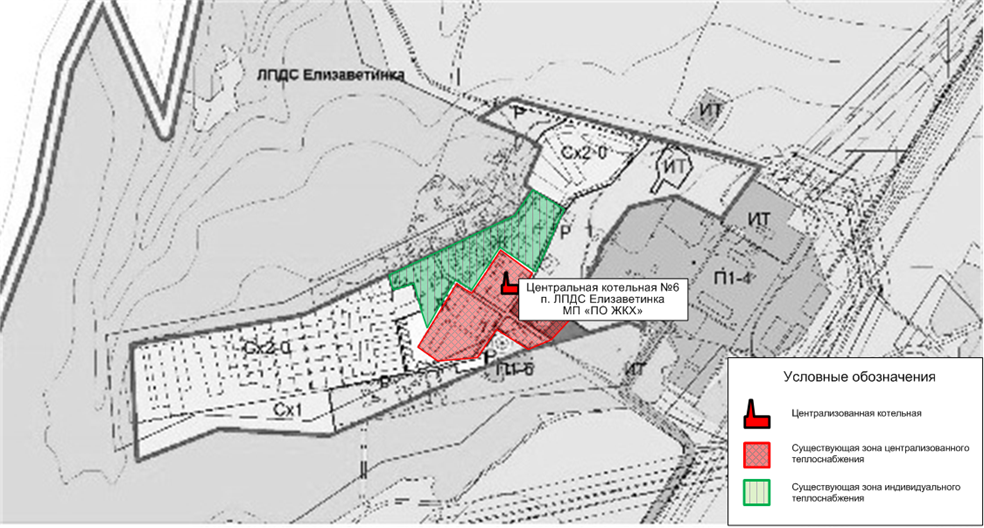 Рисунок 2.1.1 - Существующие зоны действия централизованной котельной, а также индивидуальных источников тепловой энергии, находящихся в частной собственности жителей п. ЛПДС Елизаветинка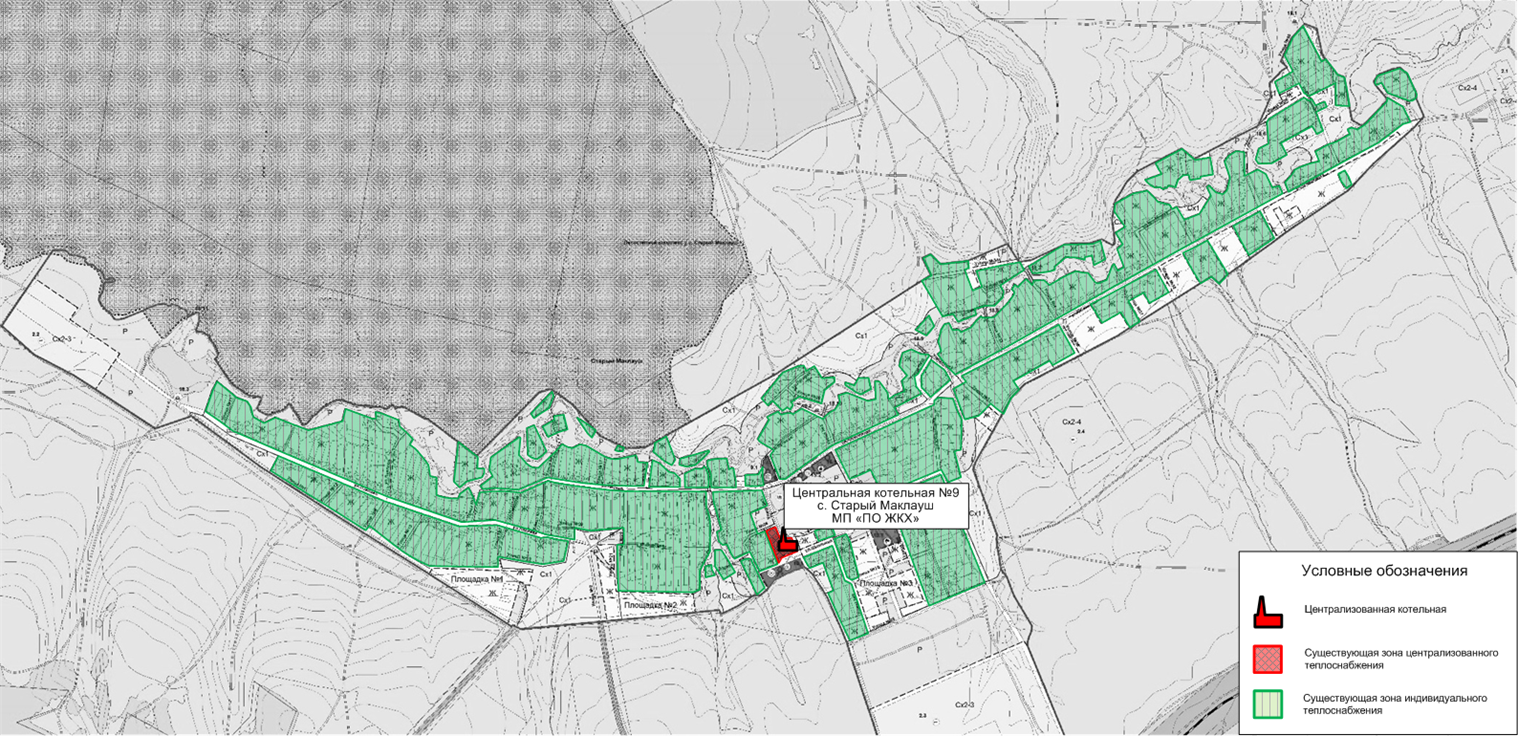 Рисунок 2.1.3 - Существующие зоны действия централизованной котельной, а также индивидуальных источников тепловой энергии, находящихся в частной собственности жителей с. Старый МаклаушНадежности работы системыНадежность системы характеризуется показателями, установленными СП 124.13330.2012 «Тепловые сети». Актуализированная редакция СНиП 41-02-2003. 1) безотказность, т.е. вероятность безотказной работы системы, ее способность не допускать отказов, приводящих к падению температуры в не угловых отапливаемых помещениях ниже +12°С, более установленного нормативом или договором числа раз за 100 лет; 2) готовность, т.е. вероятность исправного состояния системы, ее готовность не допускать отказов, приводящих к падению температуры в не угловых отапливаемых помещениях ниже расчетной внутренней температуры, более установленного нормативом или договором числа часов в год; 3) живучесть, т.е. способность системы выжить в экстремальных условиях. Постановлением Правительства РФ от 08.08.2012 №808 «Об организации теплоснабжения в РФ и о внесении изменений в некоторые Правительства РФ» с изм. и дополнениями для оценки надежности систем теплоснабжения также используются следующие показатели: − интенсивность отказов систем теплоснабжения; − относительный аварийный недоотпуск тепла; − надежность электроснабжения источников тепловой энергии; − надежность водоснабжения источников тепловой энергии; − надежность топливоснабжения источников тепловой энергии; − соответствие тепловой мощности источников тепловой энергии и пропускной способности тепловых сетей расчетным тепловым нагрузкам потребителей; − уровень резервирования источников тепловой энергии и элементов тепловой сети путем их кольцевания или устройства перемычек; − техническое состояние тепловых сетей, характеризуемое наличием ветхих, подлежащих замене трубопроводов; − готовность теплоснабжающих организаций к проведению аварийно-восстановительных работ в системах теплоснабжения. Для соблюдения критериев надежности теплоснабжающие организации обязаны: − обеспечивать функционирование эксплуатационной, диспетчерской и аварийной служб; − организовать наладку принадлежащих им тепловых сетей; − осуществлять контроль режимов потребления тепловой энергии; − обеспечивать качество теплоносителей; − организовать коммерческий учет приобретаемой и реализуемой тепловой энергии; − обеспечивать проверку качества строительства принадлежащих им тепловых сетей; − обеспечить безаварийную работу объектов теплоснабжения. Безопасность системы теплоснабжения определяется следующими показателями:− резервирование системы теплоснабжения; − бесперебойная работа источников тепловой энергии, тепловых сетей и системы теплоснабжения в целом; − живучесть источников тепловой энергии, тепловых сетей и системы теплоснабжения в целом. К понятию «безопасности» можно отнести функционирование тепловых сетей, которое не приводит: − к недопустимой концентрации вредных для населения, ремонтно-эксплуатационного персонала и окружающей среды веществ; − к стойкому нарушению естественного (природного) теплового режима в экологических системах растительного покрова (травы, кустарников, деревьев). При проектировании новых систем теплоснабжения, либо при их реконструкции или модернизации, необходимо соблюдать требования, установленные в СНиП 41-02-2003 для обеспечения установленного уровня качества, безопасности и надежности системы.Периодичность испытаний на тепловых сетях: на прочность и плотность 2 раза в год (по окончании отопительного сезона и перед началом отопительного сезона); на максимальную температуру 1 раз в 5 лет; на тепловые и гидравлические потери 1 раз в 5 лет.Процедуры летних ремонтов и методы испытаний тепловых сетей соответствуют техническим регламентам и иным обязательным требованиямАварий в системах теплоснабжения в отопительный период 2016-2020 г. с не возникли.Воздействие на окружающую средуОбъекты по производству тепловой энергии контролируются государством в соответствии с действующим законодательством согласно разработанным Планам ПДВ (предельно допустимым выбросам). Установление предельно допустимых выбросов (ПДВ) вредных веществ проектируемыми и действующими промышленными предприятиями в атмосферу производится в соответствии с ГОСТ 17.2.3.02-2014.Тарифы, плата (тариф) за подключение (присоединение), структура себестоимости производства и транспорта ресурсаУтвержденные тарифы Департаментом ценового и тарифного регулирования Самарской области на отпуск тепловой энергии населению от МП «ПОЖКХ» Клявлинского района представлены в таблице 2.1.7. Таблица 2.1.7 – Сведения о тарифах на тепловую энергию за последние 3 года Технические и технологические проблемы в системе теплоснабжения По данным теплоснабжающей организации, в системе теплоснабжения выделяется несколько особо значимых технических проблем:отсутствует коммерческий учет отпущенной тепловой энергии в котельных;высокий износ, коррозия, гидравлическая разрегулировка систем отопления зданий. 2.2 Анализ существующего состояния систем водоснабженияИнституциональная структура водоснабженияСобственником объектов и сооружений централизованной системы водоснабжения с.п. Старый Маклауш, является Администрация сельского поселения Старый Маклауш муниципального района Клявлинский Самарской области. В населённых пунктах объекты и сооружения системы централизованного холодного водоснабжения обслуживает организация: МП «Сервис» муниципального района Клявлинский.Взаимоотношения предприятий с потребителями услуг осуществляется на договорной основе.  Качество предоставляемых услуг соответствует требованиям, определенным действующим законодательством. Представление услуг по водоснабжению предприятие производит самостоятельно. Характеристика системы водоснабженияВ с. Старый Маклауш хозяйственно-питьевое водоснабжение осуществляется из каптированного родника, расположенного на левобережном склоне р. Шешма. Поднятая из родника вода, подается непосредственно в водопроводные сети села.В поселке ЛПДС Елизаветинка хозяйственно-питьевое водоснабжение осуществляется из каптированного родника, расположенного в 1,5 км севернее, посёлка. Поднятая из родника вода, подается в водонапорную башню объёмом 25 м3, откуда поступает в водопроводные сети.В д. Петровка хозяйственно-питьевое водоснабжение осуществляется из подземного водозабора, состоящего из одной скважины, расположенной на левобережном склоне реки Шешма. Поднятая из скважины вода, подается в водонапорную башню, откуда поступает в водопроводные сети.Используется вода на хозяйственно-питьевые, производственные нужды, в том числе на пожаротушение и полив участков, газонов и огородов.Деревни: Елизаветинка, Иваново-Подбельское, Новый Казбулат и ж/д разъезд Маклауш централизованными системами водоснабжения не обеспечены. Население пользуется водой из шахтных колодцев и родников.Централизованная система горячего водоснабжения в сельском поселении отсутствует. Для горячего водоснабжения используются проточные газовые водонагреватели, двухконтурные отопительные котлы и электрические водонагревателисело Старый Маклауш - а/ц Централизованное водоснабжение села осуществляется из каптированного родника, расположенного на левобережном склоне р. Шешма. Право пользования участками недр с целью добычи подземных вод для водоснабжения с. Старый Маклауш осуществляется на основании лицензии СМР 01935 ВР от 01.02.2015 г. (лицензия на стадии переоформления). Проект организации зон санитарной охраны (ПЗО) водозаборных сооружений имеется. Площадь I пояса ЗСО родникового водозабора представляет собой полуэллипс: вверх по потоку в радиусе 50 м в южном направлении; вниз по потоку до уреза воды р. Шешма - 15,0 м; ширина ЗСО родника в радиусе 50 м в З и В направлении. В пределах территории первого пояса выполнено ограждение из де-ревянных жердей и столбов высотой 1,6 м. Санитарное состояние прилегающей территории удовлетворительное. Источники потенциального бактериологического и химического загрязнения отсутствуют. Санитарные мероприятия в пределах первого пояса ЗСО недропользователем выполняются.Посёлок ЛПДС Елизаветинка Централизованное водоснабжение осуществляется из каптированного родника, расположенного в 1,5 км севернее посёлка. Право пользования участками недр с целью добычи подземных вод для водоснабжения п. ЛПДС Елизаветинка осуществляется на основании лицензии СМР 01935 ВР от 01.02.2015 г. (лицензия на стадии переоформ-ления). Оценка запасов подземных вод п. ЛПДС Елизаветинка не проводилась.Границы поясов ЗСО источника питьевого водоснабжения п. ЛПДС Елизаветинка составляют: 1-ый пояс - 30 м; 2-ой пояс - 32 м; 3-ий пояс - 200 м. Информация о соблюдении границ зон санитарной охраны источника водоснабжения, а также сведения о наличии либо отсутствии ограждения территории водозабора заказчиком не предоставлены.д. ПетровкаЦентрализованное водоснабжение осуществляется из подземного во-дозабора, состоящего из одной скважины №2452, расположенной на левобережном склоне реки Шешма. Право пользования участками недр с целью добычи подземных вод для водоснабжения д. Петровка осуществляется на основании лицензии СМР 90289 ВЭ от 02.11.2018 г. (лицензия действует до 02.11.2023 г.). Согласно лицензии, утвержденный запас подземных вод в д. Петровка составляет 6,35 тыс. м3/год. Оценка запасов подземных вод д. Петровка не проводилась. Ограждение 1-го пояса ЗСО вокруг источника питьевого водоснабжения - отсутствует.Краткая характеристика источников водоснабжения, расположенных на территории с.п. Старый Маклауш представлены в таблице 2.2.1.Таблица 2.2.1 - Характеристика источников водоснабжения Скважина оборудована кранами для отбора проб воды, отверстием для замера уровня воды и устройствами для учета подземной воды. Приборы учёта на родниках не установлены. Режим эксплуатации родников ежедневный, круглогодичный. В д. Петровка на скважине в 2017 г. установлено устройство плавного пуска.Краткая характеристика насосного оборудования, установленного на скважинах и родниках представлена в таблице 2.2.2 Таблица 2.2.2 – Техническая характеристика насосного оборудованияОбъемы потребления воды определяются как по приборам учета, установленным у потребителей, так и расчетным путем по нормативам потребления.Краткая техническая характеристика сооружений представлена в таблице 2.2.3.Таблица 2.2.3 - Краткая техническая характеристика сооружений   Пожаротушение осуществляется из пожарных гидрантов, установленных на водопроводных сетях.Общая протяжённость существующих водопроводных сетей в населённых пунктах сельского поселения Старый Маклауш составляет 15,336 км. Характеристика существующих водопроводных сетей по состоянию на 2020 г. представлена в таблице 2.2.4.Таблица 2.2.4 - Характеристика существующих водопроводных сетейВ настоящее время в замене нуждаются 15,23 км водопроводных сетей. Наружные сети различных диаметров имеют большой процент износа (70%) и требуют замены. Показатели аварийности водопроводных сетей представлены в таблице 2.2.5.Таблица 2.2.5 - Показатели аварийности водопроводных сетей На территории с.п. Старый Маклауш отсутствует система централизованного горячего водоснабжения с использованием закрытых систем горячего водоснабжения. Обеспечение населения горячей водой осуществляется посредством установки индивидуальных нагревательных элементов.Баланс мощности и ресурсыОбъемы водопотребления с разбивкой по видам водопотребителей представлены в таблице 2.2.6.Таблица 2.2.6 - Общий баланс водопотребления Доля поставки ресурса по приборам учетаНа территории с.п. Старый Маклауш приборами учета холодной воды оборудованы:скважины – 0 шт.;бюджетные организации – 28,9% (2 шт.);прочие потребители – 100% (2 шт.);население – 201 шт. (в том числе квартиры в МЖД);общедомовые приборы учета холодной воды – 4 шт.Оснащенность приборами учета холодной воды жилых домов, имеющих техническую возможность установки общедомовых и индивидуальных приборов учета (ОДПУ, ИПУ) и частных домовладений, имеющих централизованное водоснабжение, представлены в таблице 2.2.7.Таблица 2.2.7 - Оснащенность приборами учета холодной воды жилых домов Доля поставки ресурса по приборам учета представлена в таблице 2.2.8.Таблица 2.2.8 - Потребление холодной воды за 2020 год Резервы и дефициты располагаемой мощности по зонам действия источников водоснабженияРезервы и дефициты располагаемой мощности систем водоснабжения представлены в таблице 2.2.9.Таблица 2.2.8 - Резерв (дефицит) существующей располагаемой мощности Из таблицы 2.2.9 видно, что согласно данным лицензии СМР 90289 ВЭ от 02.11.2018 г. на право пользования участками недр с целью добычи подземных вод для водоснабжения д. Петровка, фактическое годовое водопотребление не превышает разрешенный объем изъятия воды из водозаборного сооружения д. Петровка.На момент актуализации схемы водоснабжения лицензия на право пользования участками недр с. Старый Маклауш и п. ЛПДС Елизаветинка находится на стадии переоформления, следовательно, анализ резервов и дефицитов производственных мощностей водозаборов данных населенных пунктов произвести невозможно.Надежности работы системы водоснабженияДля целей комплексного развития систем водоснабжения главным критерием эффективности выступает надежность функционирования сетей.Основные показатели:перебои в водоснабжении (часы, дни);частота отказов в услуге водоснабжения.Параметры оценки надежности предоставляемых услуг водоснабжения представлены в таблице 2.2.10.Таблица 2.2.10 – Параметры оценки надежности предоставляемых услуг Качество поставляемого ресурсаСооружения очистки и подготовки воды на территории сельского поселения отсутствуют.Согласно химическому анализу и микробиологическим испытаниям питьевой воды из водозаборных сооружений и распределительных сетей за 2019-2020 гг. установлено:1) по санитарно-химическому показателю - жёсткости - вода, поступающая для хозяйственно-питьевых нужд в с. Старый Маклауш, д. Петровка и п. ЛПДС Елизаветинка - не соответствует СанПиН 2.1.4.1074-01 «Вода питьевая», по остальным химическим показателям питьевая вода не превышает значения ПДК и соответствует требованиям СанПиН.2) по микробиологическим показателям - ОМЧ, ОКБ и ТКБ, колифаги - вода, поступающая для хозяйственно-питьевых нужд в с. Старый Маклауш, п. ЛПДС Елизаветинка, д. Петровка - не превышает значения ПДК и соответствует требованиям СанПиН 2.1.4.1074-01. Согласно Письму Управления Роспотребнадзора по Самарской области №20-04/43 от 17.02.2020 г.: Территориальный отдел управления Федеральной службы по надзору в сфере защиты прав потребителей и благополучия человека по Самарской области в Сергиевском районе, учитывая информацию об отсутствии других источников хозяйственно-питьевого водоснабжения, временно согласовывает условия водопользования систем водоснабжения, расположенных в с. Петровка и п. Елизаветинка сроком на 1 год.Исследование артезианской воды на водозаборах и из распределительной сети населенных пунктов с.п. Старый Маклауш на проведение химического и микробиологического анализов подземных вод проводит филиал Федерального бюджетного учреждения здравоохранения «Центр гигиены и эпидемиологии Самарской области в Сергиевском районе».Воздействие на окружающую средуЦелью осуществления мероприятий по охране окружающей среды, по предотвращению и (или) снижению воздействия на окружающую среду является улучшение (оздоровление) среды жизнедеятельности в границах проектирования. 	Повышение качества водоснабжения населения с.п. Старый Маклауш сможет обеспечиваться за счет:благоустройства территории водозаборов;строгого соблюдения режима использования 2-го и 3-го поясов зон санитарной охраны источников водоснабжения;правильной эксплуатации и поддержания надлежащего технического состояния водопроводных сооружений и сетей;тампонажа бездействующих водозаборных скважин;организация регулярных режимных наблюдений за условиями залегания, уровнем и качеством подземных вод.	Технологический процесс забора воды из скважин и транспортирования её в водопроводную сеть не сопровождается вредными выбросами.Эксплуатация водопроводной сети, а также ее строительство, не предусматривают каких-либо сбросов вредных веществ в водоемы и на рельеф.При испытании водопроводной сети на герметичность используется сетевая вода. Слив воды из трубопроводов после испытания и промывки производится на рельеф местности. Негативное воздействие на состояние поверхностных и подземных вод будет наблюдаться только в период строительства, носит временный характер и не окажет существенного влияния на состояние окружающей среды.Тарифы, плата за подключение, структура себестоимости производства и транспорта ресурсаСведения о тарифах в сфере водоснабжения МП «Сервис» Клявлинского района для абонентов муниципального района Клявлинский, представлены в таблице 2.2.11.Таблица 2.2.11 - Сведения по тарифам на питьевую водуТехнические и технологические проблемы в системе водоснабженияПо данным водоснабжающей организации, в системе водоснабжения с. п. Старый Маклауш выделено несколько особо значимых технических проблем: - существующие трубопроводы системы водоснабжения исчерпали свой нормативный срок службы, в результате имеются значительные потери воды в процессе транспортировки ее к местам потребления; - недостаточное количество запорно-регулирующей арматуры на водопроводных сетях;- коррозия обсадных труб и фильтрующих элементов скважины ухудшают органолептические показатели качества питьевой воды;- водозаборные узлы требуют реконструкции и капитального ремонта;- отсутствие расходно-измерительной аппаратуры на скважине и каптаже родников не позволяет контролировать объёмы потребленных и утерянных в ходе транспортировки ресурсов, что не дает возможность своевременно обнаружить неполадки в системе водоснабжения и принять меры по их устранению;- большое количество абонентов не оснащены приборами учета воды, в частности, на поливных площадях в частном секторе. Это приводит к нерегистрируемому пользованию водой, особенно в летний период;- отсутствуют очистные сооружения на водозаборах; - недостаточность финансовых средств для модернизации системы водоснабжения;	- нерациональное использование питьевой воды в летний период года - полив приусадебных участков и огородов осуществляется из хоз. питьевой водопроводной сети.2.3 Анализ существующего состояния системы водоотведенияИнституциональная структура водоотведения Централизованной системой водоотведения на территории сельского поселения обеспечен только п. ЛПДС Елизаветинка. Техническое обследование объектов и сооружений централизованной системы водоотведения в поселке, согласно Приказа Минстроя России от 05.08.2014 г. №437/пр, было проведено в 2020 году.В остальных населенных пунктах с.п. Старый Маклауш централизованная система канализации отсутствует. Водоотведение от жилых, общественных зданий и частной застройки осуществляется в выгребные ямы и надворные уборные, с последующим вывозом спецавтотранспортом в места, отведённые службой Роспотребнадзора (на КОС р/ц Клявлино).Услуги водоотведения в с.п. Старый Маклауш оказывает МП «ПО ЖКХ» Клявлинского района.Откачку сточных вод от объектов населённых пунктов, необеспеченных централизованным водоотведением, и их транспортировку с территории с.п. Старый Маклауш производится на договорной основе в частном порядке. Характеристика системы водоотведенияХозяйственно-бытовая канализацияп. ЛПДС ЕлизаветинкаСхематично сточные воды бытовой канализации от населения и предприятий поселка самотеком поступают на очистные сооружения канализации (ОСК): в приёмную ёмкость, накопительную ёмкость и ёмкость с насосом. Очистка отсутствует (корпус глубокой очистки с 2017 года законсервирован). Сброс сточных вод с территории ОСК производится по асбоцементному трубопроводу диаметром 300 мм, протяженностью 3,0 км в пруд-отстойник. Проектная производительность ОСК составляет 32 м³/сутки. Дата ввода в эксплуатацию – 1997 год. Санитарно-защитная зона - 150 м. Согласно сведениям МП «ПО ЖКХ» Клявлинского района установлено, что количество абонентов, подключенных к существующей системе водоотведения в п. ЛПДС Елизаветинка, составляет 96 чел. Таким образом, обеспеченность населения с.п. Старый Маклауш централизованным водоотведением (в % от общей численности всего населения сельского поселения) составляет 11%.Технологические параметры системы канализации представлены в таблице 2.3.1. Таблица 2.3.1 - Технологические параметры системы канализацииЗагруженность ОСК поселка в настоящее время составляет около 86%.Краткая характеристика очистных сооружений (ОСК)В состав очистных сооружений канализации входят:- приёмная ёмкость;- накопительная ёмкость;- ёмкость с насосом;- здание корпуса глубокой очистки;- выпуск длиной 3,0 км.Согласно сведениям технического обследования:- в приемной ёмкости отсутствуют: прибор учета поступающих на ОСК стоков, механическое сороудерживающее оборудование (или решетки), люк и крышка люка;- в накопительной ёмкости наблюдается значительная степень разрушения кирпичных конструкций горловин, отсутствие люков и крышек, ёмкость наполнена сточными водами (оценка состояния подземных строительных конструкций невозможна);- в ёмкости с насосом отсутствуют: люк и крышка люка, павильон для установки электрооборудования и автоматики управления насосом;- в здании корпуса глубокой очистки состояние технологического оборудования – удовлетворительное, наблюдается незначительный коррозионный износ металлоконструкций, в здании имеется централизованное отопление, с 2017 года корпус глубокой очистки законсервирован.Учет объемов сточных вод, поступающих на очистные сооружения, не ведётся. Приборы коммерческого учета сточных вод отсутствуют. Учет количества сточных вод осуществляется по количеству водопотребления.Согласно результатам технического обследования, реконструкцию и техперевооружение существующих ОСК производить нецелесообразно, ввиду малого количества поступающих сточных вод и отсутствия перспектив появления дополнительных потребителей в п. ЛПДС Елизаветинка. Необходимы ремонт и поддержание в работоспособном состоянии имеющихся ёмкостей для сбора стоков.Дождевая канализация на территории с.п. Старый Маклауш отсутствует - удаление дождевых и талых вод осуществляется по дорогам с твёрдым покрытием и по рельефу в пониженные места со сбросом в существующие овраги, тальвеги, водоёмы.Балансы мощности и ресурсыБаланс поступления сточных вод на очистные сооружения канализации (ОСК) представлен в таблице 2.3.2.Таблица 2.3.2 - Баланс поступления сточных вод Доля поставки ресурса по приборам учетаВ настоящее время учет объемов сточных вод, поступающих на очистные сооружения, не ведётся. Приборы коммерческого учета сточных вод отсутствуют. Учет количества сточных вод осуществляется по количеству водопотребления.Зоны действия системы водоотведенияНа территории с.п. Старый Маклауш расположены зоны централизованного и нецентрализованного водоотведения сточных вод от потребителей.1) зона централизованная система водоотведения п. ЛПДС Елизаветинка (включает самотечные канализационные сети и ОСК). Централизованным водоотведением обеспечены 11% населения сельского поселения. 2) зоны нецентрализованного водоотведения (территории, на которых водоотведение осуществляется с использованием нецентрализованных систем водоотведения) расположены на территории частного сектора, где используется индивидуальная система водоотведения: выгребные ямы и надворные постройки.В с.п. Старый Маклауш к централизованной системе канализации не подключены почти 89% населения.Водоотведение от жилых домов частного сектора сельского поселения осуществляется в надворные уборные с утилизацией стоков в компостные ямы и герметичные выгребы с утилизацией (откачка и доставка спецтранспортом) в места, отведённые Роспотребнадзором.Резервы и дефициты по зонам действия источников ресурсовРезервы и дефициты производственных мощностей очистных сооружений канализации, расположенных на территории п. ЛПДС Елизаветинка, представлен в таблице 2.3.3.Таблица 2.3.3 - Резерв и дефицит производственных мощностей очистных сооруженийИз представленной таблицы видно:- отсутствие дефицита производственных мощностей существующих очистных сооружений п. ЛПДС Елизаветинка. Надежность работы системы водоотведения и качество сбрасываемого продуктаНадежность и экологическая безопасность являются основными требованиями, которые предъявляются современным системам водоотведения. Объектами оценки надежности являются как система водоотведения в целом, так и отдельные составляющие системы: самотечные трубопроводы, очистные сооружения. Оценка надежности производится по свойствам безотказности, долговечности, ремонтопригодности, управляемости.Основными источниками загрязнения водных объектов на территории сельского поселения являются неочищенные хозяйственно-бытовые.Локальная система канализации для индивидуальной жилой застройки - это канализационная система с биологической очисткой сточных вод. Процесс переработки канализационных сливов происходит при помощи мельчайших микроорганизмов, абсолютно безопасных для окружающей среды и человека. Степень очистки канализационных стоков достигает 98%. Решение по утилизации осадочного ила в локальных системах канализации предусматривает его использование в качестве органического удобрения для растений: деревьев, кустарников, цветов. Локальные системы канализации имеют ряд преимуществ по сравнению с выгребными ямами: высокая степень очистки сточных вод - 98%; безопасность для окружающей среды; отсутствие запахов, бесшумность, не требуется вызов ассенизационной машины; компактность; возможность использовать органические осадки из системы в качестве удобрения; срок службы 50 лет и больше. Целью мероприятий по использованию локальной системы канализации является предотвращение попадания неочищенных канализационных стоков в природную среду, охрана окружающей среды и улучшение качества жизни населенияВоздействие на окружающую средуНаиболее опасными техногенными процессами в границах территории с.п. Старый Маклауш является загрязнения поверхностных и подземных вод.Отсутствие систем сбора и очистки поверхностного стока в жилых и промышленных зонах сельского поселения способствует загрязнению существующих водных объектов, грунтовых вод и грунтов, а также местному подтоплению территории. Тарифы, плата (плата) за подключениеСведения о тарифах в сфере водоотведения МП «ПО ЖКХ» Клявлинского района для абонентов муниципального района Клявлинский, представлены в таблице 2.3.4.Таблица 2.3.4 - Сведения по тарифам в сфере водоотведенияТехнические и технологические проблемы в системе водоотведенияСогласно результатам технического обследования, проведенного в 2020 году на очистных сооружениях канализации п. ЛПДС Елизаветинка, выделено несколько особо значимых технических проблем:- корпус глубокой очистки существующих ОС выведен из эксплуатации и законсервирован (собственная очистка отсутствует);- в приёмной ёмкости, накопительной ёмкости и ёмкости с насосом выявлено: отсутствие прибора учета поступающих на ОС сточных вод, разрушение горловин люков, отсутствие крышек люков, разрушение торкрет слоя поверхностей ёмкостей;- износ трубопроводов системы канализации 100%, трубы проложены в 1966 г., пропускная способность канализационных сетей уменьшена, постоянные аварии сети;- отсутствие систем сбора и очистки поверхностного стока в жилых и промышленных зонах сельского поселения способствует загрязнению существующих водных объектов, грунтовых вод и грунтов, а также местному подтоплению территории.2.4 Анализ существующего состояния системы электроснабженияИнституциональная структура электроснабженияИсточниками электроснабжения служат существующие трансформаторные подстанции (ТП). Владельцем сетей и подстанций является - МРСК и Самарская сетевая компания (АО «ССК». Размещение подстанций осуществлено с учетом максимально-возможного приближения к центрам нагрузок. Электроснабжение осуществляется по опорам ВЛ-10 квт. к ТП с дальнейшей разводкой к потребителям, которое сгруппировано таким образом, что для каждой группы потребителей производственного и культурно-бытового назначения используются отдельные потребительские подстанции.Системы электроснабжения находится в удовлетворительном техническом состоянии. Обслуживающими организациями постоянно ведется контроль над эксплуатацией электрических сетей, ведутся работы по замене, ремонту, реконструкции распределительных сетей и электрического оборудования. Электроснабжение потребителей сгруппировано таким образом, что для каждой группы потребителей производственного и культурно-бытового назначения используются отдельные потребительские подстанции. Размещение подстанций осуществлено с учётом максимально-возможного приближения к центрам нагрузок.Потребителями электроэнергии являются:- жилые здания 1-2 х этажные,- общественные здания,- коммунальные предприятия, объекты транспортного обслуживания,- наружное освещение.Характеристика системы электроснабженияПеречень трансформаторных подстанций (далее ТП), расположенных на территории с.п. Старый Маклауш по состоянию на 2012 г, приведён в таблице 2.4.1.Таблица 2.4.1 - Перечень ТП, расположенных в с.п. Старый МаклаушДоля поставки ресурса по приборам учета	Оснащенность приборами учета с.п. Старый Маклауш составляет:- индивидуальные жилые дома – 100 %;- многоквартирные дома с использованием общедомовых приборов учета – 100%;- бюджетные организации – 100 %;- прочие потребители – 100 %.Воздействие на окружающую средуТерриторию с.п. Старый Маклауш пересекают линии электропередач напряжением 500 кВ, 110 кВ  и 10 кВ, являющиеся источником электромагнитного излучения. Согласно «Правилам устройства электроустановок (ПЭУ)» предусмотрены следующие размеры охранных зон (от крайних проводов воздушных линий) в зависимости от напряжения линий электропередач (далее ЛЭП): 10 кВ - 10 м;35 кВ – 15 м;110 кВ – 20 м;500 кВ – 30 м.Согласно СанПиН 2.2.1/2.1.1.1200-03 «Санитарно-защитные зоны и санитарная классификация предприятий, сооружений и иных объектов» в целях защиты населения от воздействия электрического поля, создаваемого воздушными линиями электропередачи (далее ВЛЭП), устанавливаются санитарные разрывы вдоль трассы высоковольтной линии, за пределами которых напряженность электрического поля не превышает 1 кВ/м. Тарифы, плата (плата) за подключение, структура себестоимости производства и транспорта ресурсаСведения о тарифах в сфере электроснабжения для абонентов муниципального района Клявлинский, представлены в таблице 2.4.2.Таблица 2.4.2 - Сведения по тарифам в сфере электроснабженияТехнические и технологические проблемы в системе электроснабженияВ результате анализа существующего положения электросетевого хозяйства сельского поселения была выявлена следующие проблема:отсутствует учет электрической энергии на наружное освещение в населенных пунктах: д. Петровка, с. Старый Маклауш и д. Новый Казбулат, так как воздушные линии распределительной сети, обслуживаемые МРСК, выполнены четырехпроводными линиями.2.5 Анализ существующего состояния системы газоснабженияИнституциональная структура газоснабженияГазораспределение на территории Клявлинского района от магистральных АГРС до потребителей, осуществляет ООО «Средневолжская газовая компания», межрайгаз Сергиевск отделение №3 Клявлино. Централизованным газоснабжением в сельском поселении обеспечены следующие населённые пункты: с. Старый Маклауш, посёлок ЛПДС Елизаветинка, д. Петровка, д. Новый Казбулат. Не обеспечены газом населенные пункты: д. Елизаветинка, д. Иваново-Подбельское, ж/д разъезд Маклауш и два жилых дома в с. Старый Маклвуш по ул. Полевой и на ул. Юбилейной.Источником газоснабжения сетевым природным газом деревни является АГРС № 81, в с. Клявлино. Газоснабжение населенных пунктов осуществляется от газопровода высокого давления. Понижение давления газа производится в ГРП. После ГРП по газопроводам низкого давления газ подаётся потребителям. Подача газа предусматривается на коммунально-бытовые нужды населения и на отопительно-производственные котельные.Надежности работы системы газоснабженияСистема транспортировки газа состоит из магистральных газопроводов высокого давления, входящих в Единую систему газоснабжения, по которым газ транспортируется до автоматических газораспределительных станций (АГРС), оснащенных приборами учёта газа. От АГРС по распределительным газопроводам высокого давления газ доводится до газораспределительных пунктов (ГРП) высокого давления, обслуживающих один или несколько близлежащих населённых пунктов. Там давление понижается и по газопроводам среднего и низкого давления доводится до промышленных и коммунальных потребителей. На территории населённых пунктов наружные газопроводы различных диаметров прокладываются над землей на опорах из стальных трубопроводов.Доля поставки ресурса по приборам учетаОснащенность населения приборами учета газа на территории с.п. Старый Маклауш составляет 85%. Тарифы, плата (плата) за подключение, структура себестоимости производства и транспорта ресурсаСведения о тарифах в сфере газоснабжения для населения муниципального района Клявлинский, представлены в таблице 2.5.2.Таблица 2.5.2 - Сведения по тарифам в сфере газоснабжения2.6 Анализ существующего состояния систем захоронения (утилизации) ТКОСогласно СанПиН 42.128-4690-88 «Санитарные правила содержания территорий населенных мест» система санитарной очистки и уборки территории предусматривает: рациональный сбор, быстрое удаление, обезвреживание и экономически целесообразную утилизацию бытовых отходов, в соответствии с генеральной схемой очистки городского округа.Несанкционированные свалки ТКО на территории с.п. Старый Маклауш размещаются на трех несанкционированных свалках:- в 50 м на северо-запад от с. Петровка;- юго-восточная часть д. Новый Казбулат;-  в 200 м на юг от жд. разъезда Маклауш.Перечень мест временного хранения твердых коммунальных отходов на территории с.п. Старый Маклауш, приведены в таблице 2.6.1.Таблица 2.6.1. – Перечень мест временного хранения твердых коммунальных отходов на территории Сбор и транспортировка мусора на ближайший полигон от населения с.п. Старый Маклауш осуществляет специализированной техникой 2-3 раза в неделю по графику.Воздействия на окружающую средуОбъекты размещения твёрдых коммунальных и промышленных отходов являются опасным источником загрязнения окружающей среды. При выявлении несанкционированных мест размещения ТКО необходимы выполнение следующих мероприятия:своевременное обнаружение территорий несанкционированного размещения ТКО;ликвидация несанкционированных свалок с последующей рекультивацией занимаемых ими территорий строительство площадок для временного хранения ТКО и устройство к ним подъездных путей с твёрдым покрытием. Технические и технологические проблемы в системе захоронения (утилизации) ТКОМожно выделить следующие основные проблемы, связанные со сбором, вывозом ТКО:экологические проблемы:действующие площадка исчерпывают свои объемы вместимости;содержание придомовых территорий в части обеспеченности их контейнерами (мусоросборниками). экономические проблемы:недостаточный объем привлекаемых инвестиций в экономику сельского поселения на решение проблем в сфере обращения с отходами;налоговое законодательство (в части распределения платы за негативное воздействие на окружающую среду) не позволяет муниципальным образованиям использовать в достаточно полной мере возможности решения экологических проблем, возникающих на местном уровне.социальные проблемы:практически полностью отсутствует культура ресурсосбережения;отсутствует система стимуляции населения для селективного сбора ТКО;не в полной мере осуществляется процесс воспитания экологической культуры населения.организационные проблемы:недостаточно проработана система сбора крупногабаритных отходов с территорий домовладений;Решение указанных проблем требует системного подхода, как к разработке общей стратегии, так и конкретных программных мероприятий и обеспечение их ресурсами.Тарифы, плата (тариф) за подключение, структура себестоимости производства и транспорта ресурсаЕдиный предельный тариф на услугу регионального оператора по обращению с твердыми коммунальными отходами ООО «ЭкоСтройРесурс» представлен в таблице 2.6.2. (в ред. Приказа департамента ценового и тарифного регулирования Самарской области от 06.10.2020 № 309). В соответствии с принятым тарифным решением в 2021 году тариф в размере 598,16 руб./м3 останется без изменения.Таблица 2.6.2 - Сведения по тарифам сбора и вывоз ТБО от населения3. Перспективы развития муниципального образования ипрогноз спроса на коммунальные ресурсы г. п. Осинки3.1 План прогнозируемой застройки с.п. Старый МаклаушДинамика численности населенияПо данным Администрации сельского поселения число жителей в с.п. Старый Маклауш с 2013 года постепенно уменьшается. Официальные данные численности населения населенных пунктов с.п. Старый Маклауш в таблице 3.1.1Таблица 3.1.1– Динамика численности населения с.п. Старый МаклаушПрогноз численности населения с.п. Старый Маклауш рассчитан с учетом территориальных резервов в пределах поселения и освоения новых территорий, которые могут быть использованы под жилищное строительство, согласно Генерального плана.Средний размер домохозяйства в Самарской области составляет 2,7 человека, в м.р. Клявлинский – 2,6 человек. С учетом эффективности мероприятий по демографическому развитию Самарской области, а также со стабильно положительным сальдо миграции, средний размер домохозяйств в перспективе в с.п. Старый Маклауш может увеличиться до 3-х человек. В целом численность населения с.п. Старый Маклауш к 2033 году возрастет согласно предварительному прогнозу до 1 609 человек.Данные о приросте населения с.п. Старый Маклауш и тенденции его изменения представлены в таблице 3.1.2.Таблица 3.1.2 – Данные о приросте населения с.п. Старый Маклауш План прогнозируемой застройки с.п. Старый Маклауш	Согласно Градостроительному кодексу, основным документом, определяющим территориальное развитие сельского поселения, является его генеральный план, в котором проектные решения разработаны с учётом перспективы развития поселения на расчётные сроки: 1 этап строительства – до 2023 года включительно;2 этап (расчётный срок) строительства – до 2033 года включительно.Развитие жилой зоныХарактеристика планируемых объектов жилищного фонда до 2033 г. представлена в таблице 3.1.5.Таблица 3.1.5 - Характеристика планируемых объектов жилищного фондаРазвитие общественно-деловой зоныРазвитие общественного центра будет происходить на существующей территории в соответствии с нормативными радиусами обслуживания объектов соцкультбыта и «Региональных нормативов градостроительного проектирования Самарской области». Генеральным планом предусматривается реконструкция и строительство общественных объектов на территории с.п. Старый Маклауш в срок до 2033 года: Объекты в сфере физической культуры- открытая спортивная площадка в д. Петровка, площадка № 1 (площадь – 0,24 га);- открытая спортивная площадка на юге поселка ЛПДС Елизаветинка (площадь – 0,12 га);- открытые спортивные сооружения в д. Новый Казбулат, на ул. № 2 (площадь – 0,15 га);- ФОК с бассейном 25 м х 7 м, ул. № 11 в с. Старый Маклауш;- футбольное поле в с. Старый Маклауш, на ул. Школьная (площадь – 0,78 га).Объекты в сфере местного самоуправленияреконструкция административного здания в с. Старый Маклаушпо ул. Почтовая, 24.Объекты в сфере культурыреконструкция в срок до 2033 года- сельского дома культуры в селе Старый Маклауш, на ул. Лесная, 6а;- библиотеки в селе Старый Маклауш,  ул. Школьная, 13;- сельского дома культуры в деревне Петровка, ул. Солнечная, 5;-  сельского дома культуры на юге поселка ЛПДС Елизаветинка.Объекты в сфере создания условий для массового отдыха жителей                                                         и организации обустройства мест массового отдыхастроительство - парка в с. Старый Маклауш, ул. № 3, площадью земельного участка 1,04 га.;- парка на севере д. Петровка, площадью земельного участка 1,09 га.;- парка в д. Новый Казбулат, ул. № 2, площадью земельного участка 0,94 га.;Объекты в сфере образованияреконструкция - общеобразовательного учреждения (начального общего, основного общего, среднего (полного) общего образования) с помещениями для внеклассной работы на 150 учащихся в с. Старый Маклауш, ул. Школьная, 15;- спортивного зала в общеобразовательном учреждении (начального общего, основного общего, среднего (полного) общего образования) в селе Старый Маклауш, ул. Школьная, 15;строительство- дошкольного образовательного учреждения на 15 мест в деревне Петровка, ул. Садова;- дошкольного образовательного учреждения на 15 мест в деревне Петровка, ул. Садова.Объекты федерального значения:- реконструкция отделения связи в д. Петровка, ул. Солнечная, 5;Объекты местного значения муниципального района:реконструкция - филиала центра социального обеспечения граждан пожилого возраста и инвалидов на 120 человек в с. Старый Маклауш, ул. Школьная, 13;Объекты в сфере здравоохраненияреконструкция - фельдшерско-акушерского пункта с аптекой на 10 посещений в смену в д. Петровка, ул. Солнечная, 5а;- фельдшерско- акушерского пункта с аптекой на 6 посещений в смену на юге поселка ЛПДС Елизаветинка;строительство - фельдшерско-акушерского пункта с аптекой на 10 посещений в смену в с. Старый Маклауш, ул. Лесная, 6а.Объекты в сфере бытового обслуживаниястроительство - предприятия коммунально-бытового обслуживания в с. Старый Маклауш, ул. Лесная;- предприятия коммунально-бытового обслуживания в д. Петровка, ул. Садовая.3.2 Прогноз спроса на коммунальные ресурсы со ссылкой на обоснование    прогноза спросаПоказатели перспективного спроса по теплоснабжениюНа территории сельского поселения действуют две котельные: одна котельная находится в п. ЛПДС Елизаветинка, другая - с. Старый Маклауш.На расчетный период изменение тепловых нагрузок, присоединенных к существующим котельным, не предполагается.Существующие тепловые сети имеют достаточную пропускную способность для передачи тепловой энергии до потребителей без нарушения требуемых параметров теплоносителя.На расчетный период принимается динамика роста численности населения заложенная Генпланом. На территории поселения увеличение строительных фондов будет происходить плавно, в основном за счет уплотнения существующих застроек. Увеличение жилого фонда за счет строительства многоэтажных жилых домов не предполагается.Подключение частной  жилой застройки к централизованной системе теплоснабжения не предполагается, увеличение площадей  жилого фонда не влияет на изменение тепловой нагрузки.Теплоснабжение существующих индивидуальных жилых домов осуществляется от собственных котлов. Согласно данным Генплана перспективную нагрузку ИЖС планируется обеспечить так же от индивидуальных источников.Прирост тепловой нагрузки объектов перспективного строительства жилищного фонда из-за отсутствия данных по нагрузкам рассчитать не предоставляется возможным.Планируемые к строительству и реконструкции объекты общественно-деловой зоны с.п. Старый Маклауш до 2033 г. представлены в таблице 3.2.1.Таблица 3.2.1 - Планируемые к строительству объекты Согласно Генеральному плану (с внесенными изменениями), все вновь проектируемые объекты соцкультбыта будут обеспечиваться теплом от автономных теплоисточников. В качестве топлива используется газ.Значения прироста потребления тепловой мощности перспективными общественными зданиями приведены в таблице 3.2.2.Таблица 3.2.2– Значения потребляемой тепловой мощности перспективными общественными зданиями Балансы тепловой мощности и перспективной тепловой нагрузки существующих источников теплоснабжения и блочно-модульных котельных, планируемых к строительству, представлены соответственно в таблицах 3.2.3 – 3.2.4.Таблица 3.2.3 – Тепловые нагрузки существующей системы теплоснабжения Как видно из таблицы дефицит тепловой энергии в котельных отсутствует.  Таблица 3.2.4 – Перспективные балансы тепловой мощности и тепловой нагрузки В качестве теплоносителя от существующих источников тепловой энергии используется сетевая вода с расчетной температурой 95/70 °С. Разбор теплоносителя не осуществляется. На расчетный период не предполагается изменение тепловых нагрузок, присоединенных к существующим котельным, поэтому балансы теплоносителя от действующих котельных остаются без изменения.Отпуск тепловой энергии от планируемых к строительству блочно-модульных котельных предлагается осуществлять по температурному графику 95/70 °С. Расчетные показатели балансов теплоносителя систем теплоснабжения, включающие расходы сетевой воды, объем трубопроводов и потери в сетях, представлены в таблице 3.2.5. Величина подпитки определена в соответствии с СП 124.13330.2012«Тепловые сети» с изм. (Актуализированная редакция СНиП 41-02-2003).Таблица 3.2.5 – Перспективные балансы теплоносителя Основным видом топлива в котельных является природный газ. Резервное топливо не предусмотрено проектом.Подключение перспективных объектов строительства к существующим источникам тепловой энергии не планируется, поэтому перспективные топливные балансы для них не составлялись.Перспективные топливные балансы для каждого планируемого к строительству источника тепловой энергии, представлены в таблице 3.2.6.Таблица 3.2.6 – Перспективные топливные балансы Показатели прогноза спроса по водоснабжениюОбъемы водопотребления с разделением по видам водопотребителей представлены в таблице 3.2.7. Таблица 3.2.7 –Общий баланс подачи и реализации питьевой воды Прогнозные балансы потребления воды с.п. Старый Маклауш рассчитаны в соответствии с СП 31.13330.2012 (Актуализация СНиП 2.04.02-84 «Водоснабжение. Наружные сети и сооружения», с изм.) и СП 30.13330.2016 («Актуализация СНиП 2.04.01-85* «Внутренний водопровод и канализация зданий» с изм.).Перспективные балансы расхода воды на новое строительство жилых и общественных зданий представлены в таблице 3.2.8 – 3.2.9. Расход воды при пожаре принят на основании СП 8.13130.2020. На расчётный срок принят 1 одновременный пожар с расходом 5 л/с, продолжительность тушения – 3 часа.Таблица 3.2.8 - Расход воды на новое строительство жилых домовТаблица 3.2.9 - Расход воды по перспективным объектам соцкультбытаСогласно Генеральному плану развития с.п. Старый Маклауш, перспективная жилая застройка подключается к существующим системам централизованного хозяйственно-питьевого водоснабжения населенных пунктов на условиях владельцев сетей.Результаты расчета требуемой мощности водозаборных сооружений представлены в таблице 3.2.10Таблица 3.2.10 - Результаты расчета требуемой мощности ВЗСВ с.п. Старый Маклауш при прогнозируемой тенденции к увеличению численности населения и подключению новых потребителей к централизованной системе водоснабжения к 2033 году на существующих водозаборных сооружениях дефицит мощности не наблюдается. Необходимо учесть, что в процессе эксплуатации удельный дебит водозаборных скважин постепенно уменьшается, уровни воды в скважинах понижаются. Это происходит вследствие кольматации фильтров и прифильтровых зон скважин осадками. Поэтому фактические показатели мощности существующих ВЗС в процессе эксплуатации будут уменьшаться. В перспективе необходимо выполнить реконструкцию существующих водозаборов в с. Старый Маклауш и д. Петровка.Согласно Генеральному плану развития с.п. Старый Маклауш, в перспективе необходимо выполнить строительство ВЗС в д. Новый Казбулат.Зоны действия систем централизованного водоснабжения на территории населенных пунктов сельского поселения на перспективу представлены на рисунках 3.2.1 – 3.2.4.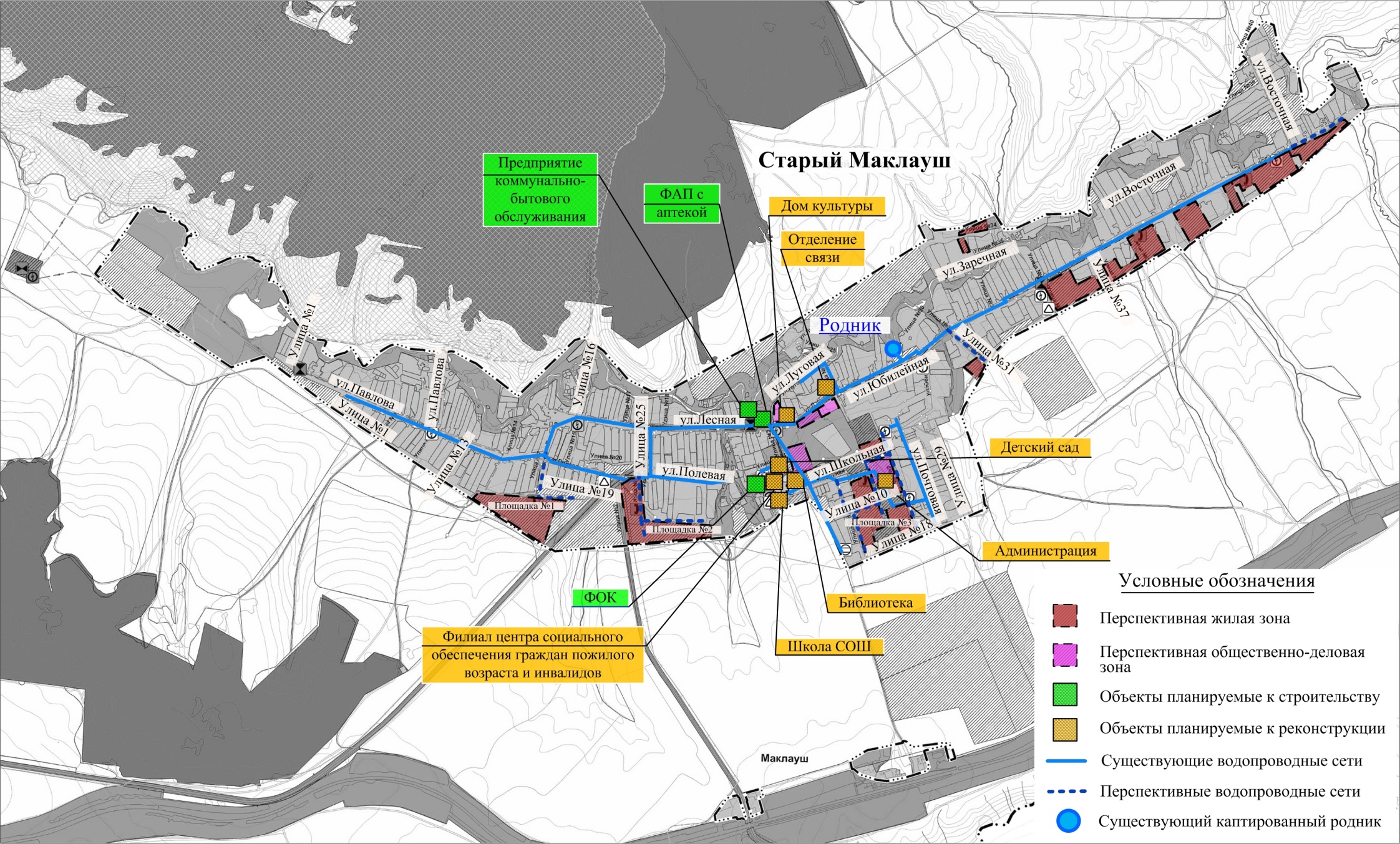 Рисунок 3.2.1 - Зона действия системы централизованного водоснабжения села Старый Маклауш 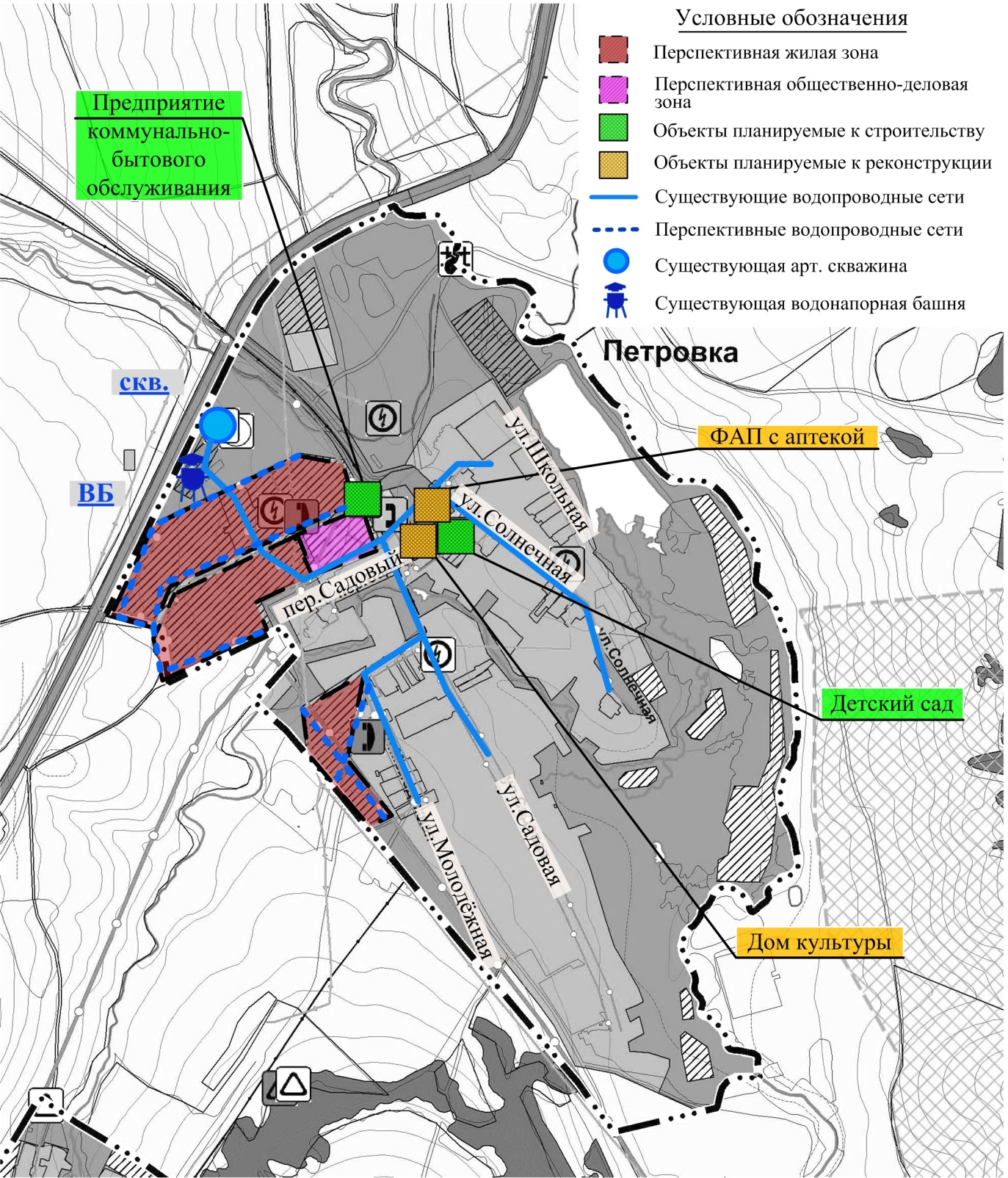 Рисунок 3.2.2 - План развития централизованной системы водоснабжения деревни Петровка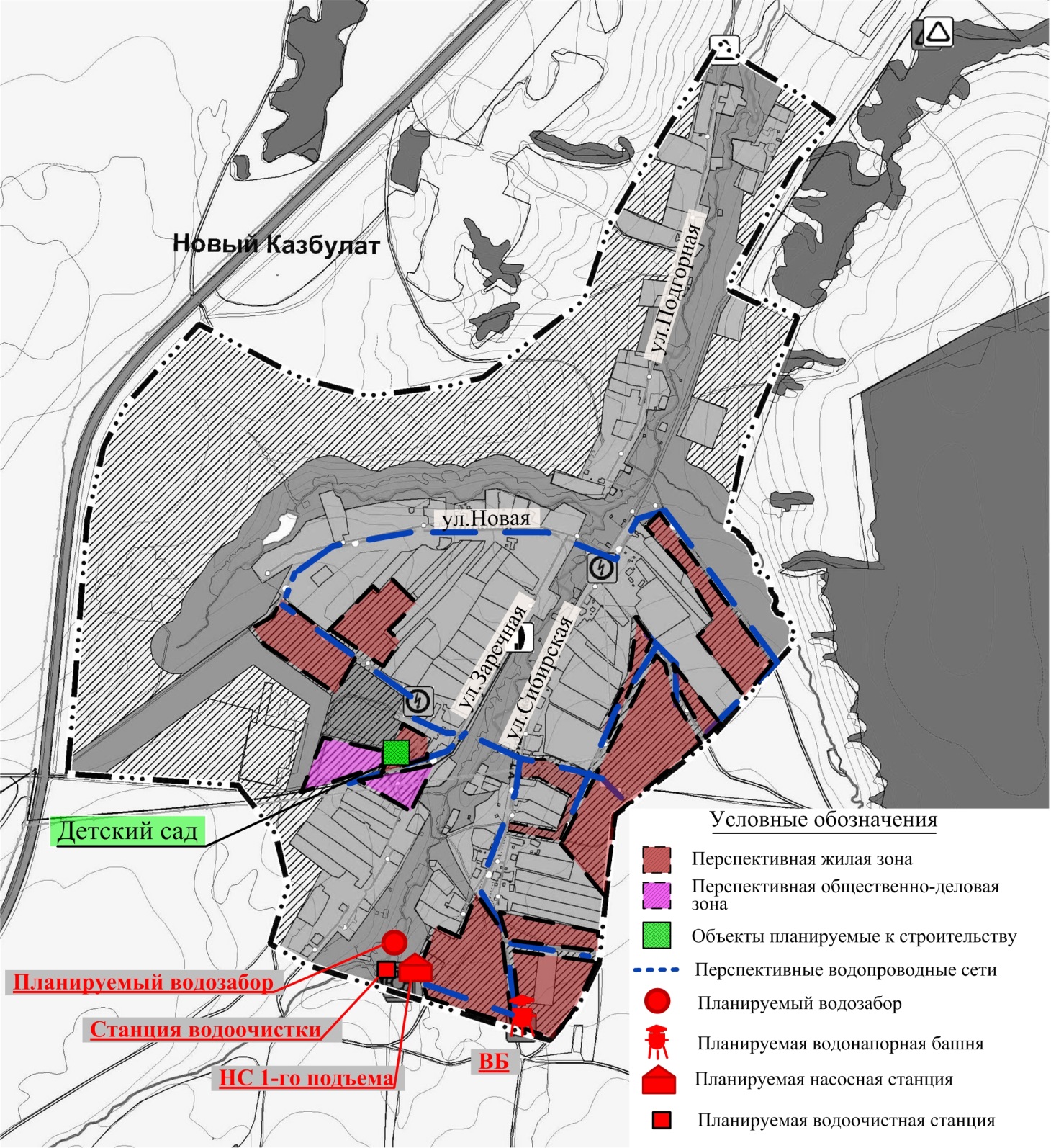 Рисунок 3.2.3 - План развития централизованной системы водоснабжения в деревни Новый Казбулат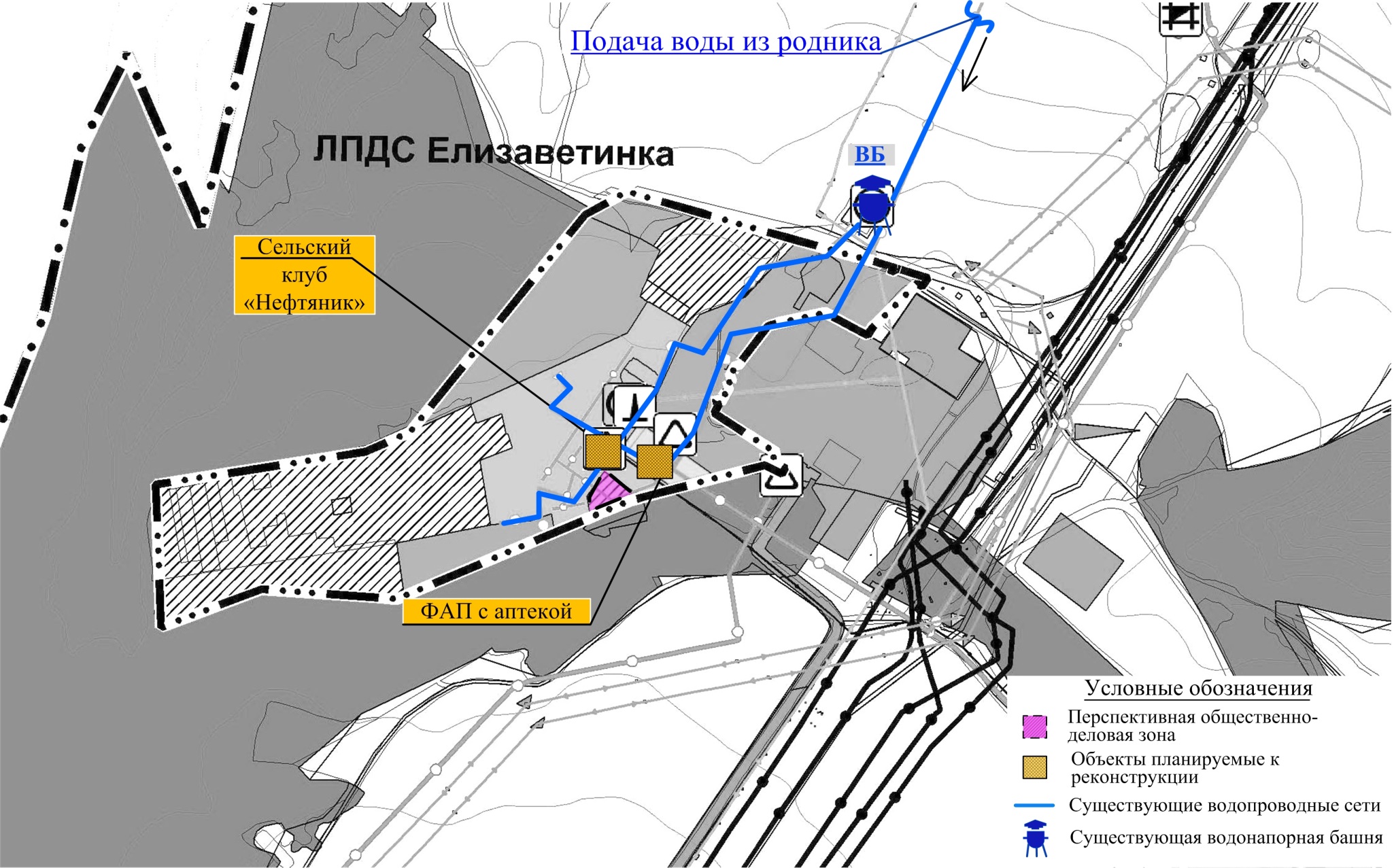 Рисунок 3.2.4 - План существующих водопроводных сетей посёлка ЛПДС Елизаветинка          Показатели прогноза спроса по водоотведениюПри планировании развития централизованной системы водоотведения на перспективу до 2033 г. принимаем во внимание Генеральный план с.п. Старый Маклауш.Перспективные объёмы водоотведения от существующей и перспективной застройки с.п. Старый Маклауш представлены в таблице 3.2.11.Таблица 3.2.11 - Перспективные объёмы водоотведения Результаты расчета требуемой мощности очистных сооружений канализации на расчетный срок строительства до 2033 года, представлены в таблице 3.2.12.Таблица 3.2.12 - Результаты расчета требуемой мощности Из расчётных данных, представленных в таблице 3.2.12 видно:1) отсутствие дефицита производственных мощностей планируемых КОС п.г.т. Старый Маклауш. В перспективе производительность планируемых к строительству КОС принять 400 мᶾ/сут;2) отсутствие дефицита производственных мощностей существующих очистных сооружений п. ЛПДС Елизаветинка. В перспективе реконструкцию и техперевооружение существующих КОС производить нецелесообразно, ввиду малого количества поступающих сточных вод и отсутствия перспектив появления дополнительных потребителей в поселке. Согласно Генерального плана проектирование и строительство централизованной системы водоотведения планируется только в с. Старый Маклауш. Развитие централизованного водоотведения в остальных населённых пунктах с.п. Старый Маклауш не планируется. Для новой застройки в деревнях Петровка и Новый Казбулат предусматривается строительство локальных установок биологической очистки сточных вод для одного или группы зданий по существующим проектным предложениям. Как вариант предлагается строительство водонепроницаемых выгребов с последующим вывозом стоков спецавтотранспортом на новые канализационные очистные сооружения (КОС), построенные к 2033 году в с. Старый Маклауш. Вариант выбирается на стадии рабочего проектирования.Для отвода дождевых и талых вод с вновь проектируемых территорий предусмотреть строительство открытых и закрытых водостоков в пониженные по рельефу места населённого пункта.Зоны действия систем централизованного водоотведения на территории населенных пунктов сельского поселения на перспективу представлены на рисунках 3.2.5 – 3.2.6.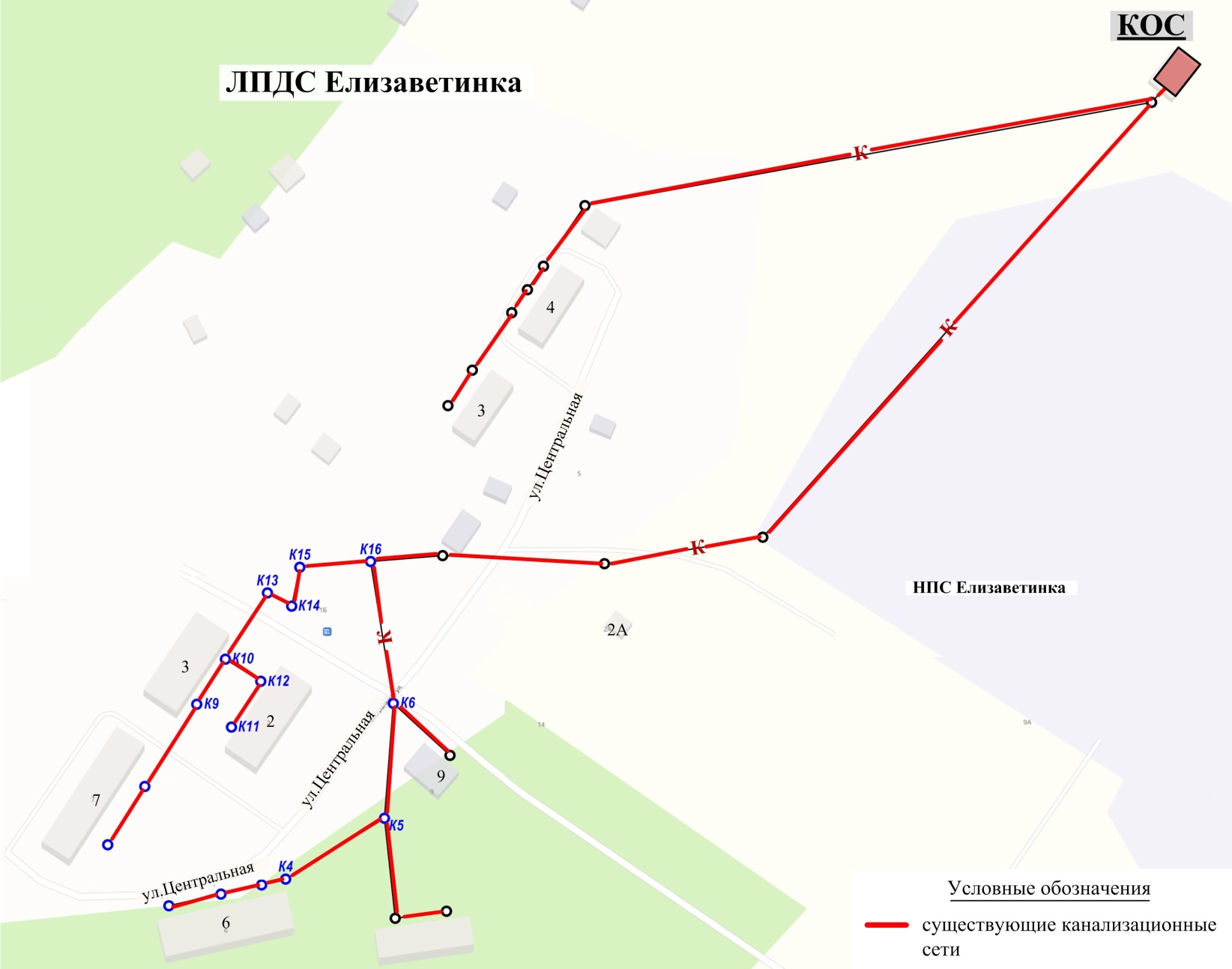 Рисунок 3.2.5 - Зоны действия системы централизованного водоотведения в п. ЛПДС Елизаветинка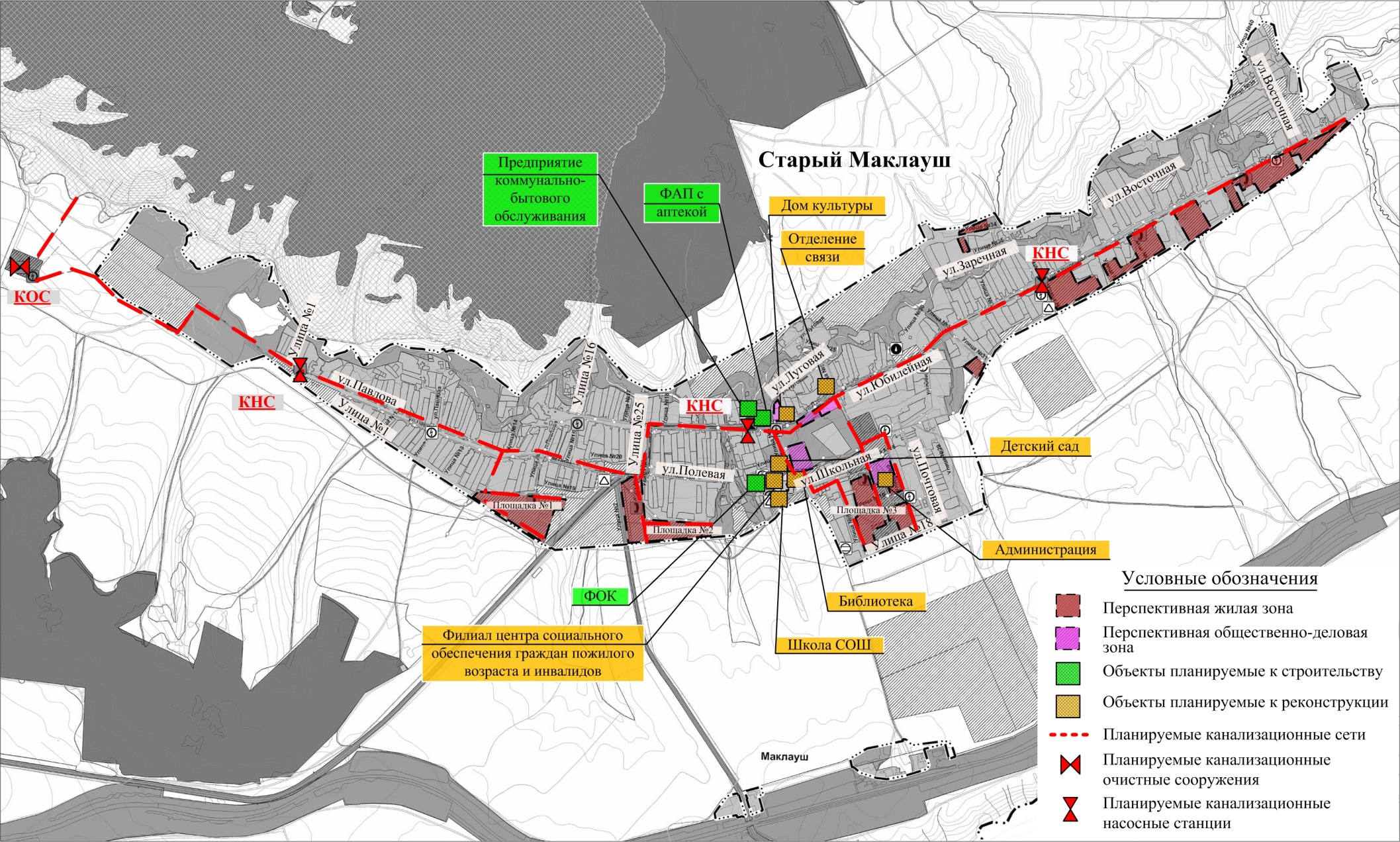 Рисунок 3.2.6 - Зоны действия системы централизованного водоотведения в с. Старый Маклауш Показатели прогноза спроса по электроснабжениюУлучшение условий проживания населения с.п. Старый Маклауш предполагает обеспечение условий для снижения издержек в жилищно-коммунальном хозяйстве, прежде всего в производстве электрической энергии, путем проведения энергосберегающей политики и внедрения нетрадиционных методов по выработке электроэнергии.Территории населенных пунктов с.п. Старый Маклауш электрифицированы. Предполагается прокладка новых воздушных линий к районам новой застройки, предусмотренным согласно данному проекту.Электроснабжение проектируемых объектов на существующих территориях выполнить от существующих подстанций.Показатели прогноза спроса по газоснабжениюСогласно Генерального плана развития с.п. Старый Маклауш перспективные объекты строительства планируется подключить к существующей системы газоснабжения для чего необходимо проложить газопроводы низкого давления.Новые объекты строительства, расположенные в непосредственной близости от существующих сетей газоснабжения, могут быть подключены к ним на условиях владельца сетей.Прокладку проектируемых газопроводов выполнять подземной из полиэтиленовых труб, или надземной из стальных труб на опорах.Используется газ на хозяйственно-бытовые цели и в качестве топлива для теплоисточников. У всех потребителей установить приборы учёта расхода газа.Расход газа посчитан на новое строительство для установки отопительных котлов, газовых плит для приготовления пищи, проточных водонагревателей для приготовления горячей воды с учетом коэффициентов одновременности.Перспективные объёмы расхода газа на новое строительство к 2033 году на территории с.п. Старый Маклауш, представлены в таблице 3.2.13.Таблица 3.2.13 - Перспективные объёмы расхода газа на новое строительствоПримечание - данные указаны ориентировочно, окончательно уточняются на стадии рабочего проектирования.4. Целевые показатели развития коммунальной инфраструктурыЦелевые показатели развития коммунальной инфраструктуры с.п. Старый Маклауш представлены в таблице 4.1. Обоснование приведенных в таблице количественных показателей представлено в разделе № 5 Обосновывающих материалов «Целевые показатели развития коммунальной инфраструктуры».Таблица 4.1 - Целевые показатели развития коммунальной инфраструктуры Программа инвестиционных проектов, обеспечивающих достижение целевых показателейПрограмма инвестиционных проектов, обеспечивающих достижение целевых показателей в сфере теплоснабжения, водоснабжения, водоотведения, газоснабжения, электроснабжения представлены в таблице 5.1.Таблица 5.1- Совокупная Программа инвестиционных проектов, обеспечивающих достижение целевых показателейПримечание:  *Технические параметры  и  тип оборудования уточняются на стадии рабочего проектирования;                        **Стоимость указана по среднерыночным ценам объектов аналогов. Конечная стоимость работ устанавливается после обследования оборудования, и составления проектно-сметной документации.6. Источники инвестиций, тарифы и доступность программы для населения с.п. Старый МаклаушОбъемы и источники инвестиций на реализацию проектов Программы представлены в таблице 6.1. Таблица 6.1 - Объемы и источники инвестиций на реализацию проектов ПрограммыПрогнозные величины тарифов и оценка доступности Программы для населения представлена в таблице 6.2.Таблица 6.2 - Прогнозные величины тарифов и оценка доступности Программы для населения7.  Управление Программой7.1 Реализация ПрограммыРеализация Программы осуществляется Администрацией сельского поселения в течение всего периода ее реализации и направлена на выполнение предусмотренных программных мероприятий и достижение плановых значений показателей непосредственных и конечных результатов.Администрация сельского поселения осуществляет управление Программой в ходе ее реализации, в том числе:разработку ежегодного плана мероприятий по реализации  Программы с уточнением объемов и источников финансирования мероприятий;контроль над реализацией программных мероприятий по срокам, содержанию, финансовым затратам и ресурсам;методическое, информационное и организационное сопровождение работы по реализации комплекса программных мероприятий.7.2 Ответственные лица за ходом реализации ПрограммыОбщее руководство реализацией Программы осуществляется главой сельского поселения.  Контроль за реализацией Программы осуществляют органы исполнительной власти  и представительные органы муниципального района Клявлинский в рамках своих полномочий.В качестве экспертов и консультантов для анализа и оценки мероприятий могут быть привлечены экспертные организации, а также представители федеральных и территориальных органов исполнительной власти, представители организаций коммунального комплекса.                         7.3 План-график работ по реализации ПрограммыПлан-график работ по реализации Программы должен соответствовать плану мероприятий, содержащемуся в разделе 5 «Программа инвестиционных проектов, обеспечивающих достижение целевых показателей» настоящего Отчета.Утверждение тарифов и принятие решений по выделению бюджетных средств из бюджета МО,  подготовка и проведение конкурсов  на привлечение инвесторов, принимаются в соответствии с действующим законодательством.План – график работ по реализации Программы представлен в таблице 7.3.1. Таблица 7.3.1 - План – график работ по реализации Программы7.4 Порядок предоставления отчетности по выполнению ПрограммыКонтроль за Программой включает периодическую отчетность о реализации программных мероприятий и рациональном использовании исполнителями выделяемых им финансовых средств, качестве реализуемых программных мероприятий, сроках исполнения муниципальных контрактов. Исполнители программных мероприятий отчитываются перед заказчиком о целевом использовании выделенных им финансовых средств.Рассмотрение вопросов, связанных с исполнением мероприятий Программы производится один раз в год на заседании коллегии Администрации с.п. Старый Маклауш муниципального района Клявлинский Самарской области.7.5 Порядок и сроки корректировки ПрограммПрограмма разрабатывается сроком на 12 лет.Корректировка Программы, в том числе  включение в нее новых мероприятий, а также продление срока ее реализации, осуществляется ежегодно по предложению заказчика,  разработчиков  Программы.   Мониторинг и корректировка Программы осуществляется  на основании следующих нормативных документов:Федеральный закон от 30 декабря 2004 года № 210-ФЗ «Об основах регулирования тарифов организацией коммунального комплекса»;Постановление Правительства Российской Федерации от 20 февраля 2007 года № 115 «О принятии нормативных актов по отдельным вопросам регулирования тарифов организацией коммунального комплекса»;Приказ от 14 апреля 2008 года № 48 Министерства регионального развития РФ «Об утверждении Методики проведения мониторинга выполнения производственных и инвестиционных программ организаций коммунального комплекса»; Методики проведения мониторинга выполнения производственных и инвестиционных программ организаций коммунального комплекса.Мониторинг Программы включает следующие этапы:периодический сбор информации о результатах проводимых преобразований в коммунальном хозяйстве, а также информации состоянии и развитии систем коммунальной инфраструктуры;верификация данных;анализ данных о результатах проводимых преобразований систем коммунальной инфраструктуры. Мониторинг осуществляется посредством сбора, обработки и анализа информации. Сбор исходной информации проводится по показателям, характеризующим выполнение программы, а также состоянию систем коммунальной инфраструктуры. Разработка и последующая корректировка Программы комплексного развития коммунальной инфраструктуры базируется на необходимости достижения целевых уровней муниципальных стандартов качества предоставления коммунальных услуг при соблюдении ограничений по платежной способности потребителей, то есть при обеспечении не только технической, но и экономической доступности коммунальных услуг.  № разделаНаименование разделаСтр.ТОМ I. Программный документВведение31Паспорт Программы42Характеристика существующего состояния коммунальной инфраструктуры сельского поселения Старый Маклауш62.1Анализ существующего состояния системы теплоснабжения62.2Анализ существующего состояния системы водоснабжения182.3Анализ существующего состояния системы водоотведения282.4Анализ существующего состояния системы электроснабжения332.5Анализ существующего состояния системы газоснабжения362.6Анализ существующего состояния системы утилизации (захоронения) ТКО383Перспективы развития муниципального образования и прогноз спроса на коммунальные ресурсы сельского поселения Старый Маклауш423.1План прогнозируемой застройки сельского поселения Старый Маклауш423.2Прогноз спроса на коммунальные ресурсы со ссылкой на обоснование прогноза спроса474Целевые показатели развития коммунальной инфраструктуры665Программа инвестиционных проектов, обеспечивающих достижение целевых показателей716Источники инвестиций, тарифы и доступности программы для населения сельского поселения Старый Маклауш767Управление программой798ТОМ II. Обосновывающие материалы (см. отдельный документ)Наименование ПрограммыПрограмма комплексного развития системы коммунальной инфраструктуры с.п. Старый Маклауш муниципального района Клявлинский Самарской области до 2033 г.Основание для разработки ПрограммыГрадостроительный кодекс Российской Федерации от 29.12.2004 № 190-ФЗ (с изменениями);Постановление Правительства РФ от 14.06.2013 г. № 502 «Об утверждении требований к программам комплексного развития систем коммунальной инфраструктуры поселений, городских округов»;Приказ Министерства регионального развития Российской Федерации от 06.05.2011г. № 204 «О разработке программ комплексного развития систем коммунальной инфраструктуры муниципальных образований».Решение собрания представителей с.п. Старый Маклауш Клявлинского района Самарской области от 29.01.2021 г. №22 «О внесении изменений в Генеральный план сельского поселения Старый Маклауш муниципального района Клявлинский Самарской области«Схема водоснабжения и водоотведения сельского поселения Старый Маклауш муниципального района Клявлинский Самарской области на период с 2018 до 2033 года (Актуализация на 2020 г.);Схема теплоснабжения сельского поселения Старый Маклауш муниципального района Клявлинский Самарской области на период до 2033 года (Актуализация на 2020 г.);Заказчик ПрограммыАдминистрация с.п. Старый Маклауш муниципального района Клявлинский Самарской областиРазработчик ПрограммыОбщество с ограниченной ответственностью «Самарская энергосервисная компания» (ООО «СамараЭСКО»)Ответственный исполнитель ПрограммыАдминистрация с.п. Старый Маклауш муниципального района Клявлинский Самарской областиСоисполнители ПрограммыМП «ПО ЖКХ» Клявлинского района»»;МП «Сервис»;Прочие подрядные организацииЦели ПрограммыРазвитие систем коммунальной инфраструктуры в соответствии с потребностями жилищного и промышленного строительства в с.п. Старый Маклауш до 2033 года;Модернизация и повышение эффективности существующей системы коммунальной инфраструктуры;Экономия топливно-энергетических и трудовых ресурсов в системе коммунальной инфраструктуры с.п. Старый Маклауш;Повышение качества предоставляемых коммунальных услуг;Улучшение состояния окружающей среды, экологическая безопасность развития с.п. Старый Маклауш, создание благоприятных условий для проживания населения.Задачи ПрограммыОпределение перспективной потребности населения и объектов нового строительства с.п. Старый Маклауш в коммунальных ресурсах;Обеспечение наиболее экономичным образом качественного и надежного предоставления коммунальных услуг потребителям;Разработка конкретных мероприятий по повышению эффективности и оптимальному развитию систем коммунальной инфраструктуры, повышение их инвестиционной привлекательности;Обеспечение коммунальной инфраструктурой объектов жилищного и промышленного строительства.Основные индикаторы и показатели, позволяющие оценить ход реализации ПрограммыКритерии доступности для населения коммунальных услуг;Показатели спроса на коммунальные ресурсы;Показатели перспективных нагрузок;Показатели надежности;Показатели обеспеченности и потребности перспективной застройки поселения;Показатели качества поставляемого коммунального ресурса;Показатели степени охвата потребителей приборами учета;Показатели эффективности производства транспортировки ресурсов;Показатели эффективности потребления каждого вида коммунального ресурса;Показатели воздействия на окружающую среду.Сроки и этапы реализации ПрограммыПрограмма реализуется в течение 2022-2033 годыОбъем финансирования ПрограммыОсновными источниками финансирования Программы являются:Федеральный бюджет,областной бюджет,местный бюджет района,местный бюджет поселения,внебюджетные источники.Объёмы финансирования ежегодно подлежат уточнению, исходя из возможности бюджетов на очередной финансовый год.Объем финансирования Программы составляет 218 879,0 тыс. руб., в том числе:Теплоснабжение – 5 765,14 тыс. руб.;Водоснабжение – 100 194,6 тыс. руб.;Водоотведение – 81 933,6 тыс. руб.;Электроснабжение – 10 117,0 тыс. руб.;Газоснабжение – 20 868,7 тыс. руб.Ожидаемые результаты реализации ПрограммыПовышение надежности работы систем коммунальной инфраструктуры с.п. Старый Маклауш;Повышение качества предоставления коммунальных услуг;Повышение экологической безопасности.Наименованиенаселенного пунктаГСГКТСВСЭСВОЖБОТКОсело Старый Маклауш+++++-++деревня Иваново-Подбельское----+-++ж/д разъезд Маклауш----+-++деревня Петровка+++++-++деревня Новый Казбулат++--+-++деревня Елизаветинка----+-++поселок ЛПДС Елизаветинка++++++++Наименование показателякотельная №6 п. ЛПДС Елизаветинкакотельная №9 с. Старый МаклаушУстановленная тепловая мощность котельной, Гкал/ч0,5160,258Располагаемая мощность котельной, Гкал/ч0,5000,258Средневзвешенный срок службы, летне менее 15не менее 15Удельный расход топлива на отпущенную тепловую энергию от котельной, кг у.т./Гкал172,117159,903Тепло на собственные нужды котельной, Гкал/ч0,000,00КПД котлоагрегатов по паспорту, %81,8384,1889,7288,95№ п/пНаименование объектаТип котлаКоличество котлов, шт.Номинальная мощность, Гкал/чУстановленная мощность, Гкал/ч1Центральная котельная №6п. ЛДПС ЕлизаветинкаМикро-20010,1720,5161Центральная котельная №6п. ЛДПС ЕлизаветинкаМикро-20010,1720,5161Центральная котельная №6п. ЛДПС ЕлизаветинкаМикро-20010,1720,5162Центральная котельная №9с. Старый МаклаушМикро-10010,0860,2582Центральная котельная №9с. Старый МаклаушМикро-10010,0860,2582Центральная котельная №9с. Старый МаклаушМикро-10010,0860,258Наименование участкаНаружный диаметр, мДлинна участка в однотрубном исчислении, мИзоляционный материалТип прокладкиГод вводаТемпературный графикМатериальная характеристика, м2Емкость трубопроводов, м3ТеплоносительПодача-обраткаЧасы работы в годЦентральная котельная №6 п. ЛПДС ЕлизаветинкаЦентральная котельная №6 п. ЛПДС ЕлизаветинкаЦентральная котельная №6 п. ЛПДС ЕлизаветинкаЦентральная котельная №6 п. ЛПДС ЕлизаветинкаЦентральная котельная №6 п. ЛПДС ЕлизаветинкаЦентральная котельная №6 п. ЛПДС ЕлизаветинкаЦентральная котельная №6 п. ЛПДС ЕлизаветинкаЦентральная котельная №6 п. ЛПДС ЕлизаветинкаЦентральная котельная №6 п. ЛПДС ЕлизаветинкаЦентральная котельная №6 п. ЛПДС ЕлизаветинкаЦентральная котельная №6 п. ЛПДС ЕлизаветинкаЦентральная котельная №6 п. ЛПДС ЕлизаветинкаЦентральная котельная №6 п. ЛПДС ЕлизаветинкаУч-10,114382Маты минераловатныеНадземная200795/7043,543,90водаДвутрубн.пр.5280Уч-20,057828Маты минераловатныеНадземная200795/7047,204,22водаДвутрубн.пр.5280Уч-30,040450,6Маты минераловатныеНадземная200795/7018,021,14водаДвутрубн.пр.5280Уч-40,03216Маты минераловатныеНадземная200395/700,520,02водаДвутрубн.пр.5280Всего1676,6109,289,28водаДвутрубн.пр.5280Центральная котельная №9 с. Старый МаклаушЦентральная котельная №9 с. Старый МаклаушЦентральная котельная №9 с. Старый МаклаушЦентральная котельная №9 с. Старый МаклаушЦентральная котельная №9 с. Старый МаклаушЦентральная котельная №9 с. Старый МаклаушЦентральная котельная №9 с. Старый МаклаушЦентральная котельная №9 с. Старый МаклаушЦентральная котельная №9 с. Старый МаклаушЦентральная котельная №9 с. Старый МаклаушЦентральная котельная №9 с. Старый МаклаушЦентральная котельная №9 с. Старый МаклаушЦентральная котельная №9 с. Старый МаклаушУч-10,114181,6Маты минераловатныеНадземная200495/7020,701,86водаДвутрубн.пр.5280Уч-20,07696,6Маты минераловатныеНадземная200595/707,340,88водаДвутрубн.пр.5280Уч-30,057148,8Маты минераловатныеНадземная200595/708,480,76водаДвутрубн.пр.5280Всего42736,523,50Наименование котельнойУстановленная тепловая мощность источника тепловой энергииРасполагаемая тепловая мощность источника тепловой энергииЗатраты тепловой мощности на собственные и хозяйственные нужды котельнойТепловая мощность источника тепловой энергии неттоПотери тепловой энергии при ее передаче по тепловым сетям, в том числе:Потери тепловой энергии при ее передаче по тепловым сетям, в том числе:Тепловая нагрузка подключенных потребителейРезерв (+) / дефицит (-) тепловой мощности источника тепловой энергииНаименование котельнойУстановленная тепловая мощность источника тепловой энергииРасполагаемая тепловая мощность источника тепловой энергииЗатраты тепловой мощности на собственные и хозяйственные нужды котельнойТепловая мощность источника тепловой энергии неттотеплопередачейпотерей теплоносителяТепловая нагрузка подключенных потребителейРезерв (+) / дефицит (-) тепловой мощности источника тепловой энергииЦентральная котельная №6п. ЛДПС Елизаветинка0,5160,5000,000,5000,07680,00240,172+0,2488Центральная котельная №9с. Старый Маклауш0,2580,2580,000,2580,02140,00090,109+0,1267№ п/пНаименованиеКотельная №6п. ЛПДС Елизаветинка Котельная №9с. Старый Маклауш № п/пНаименованиеБазовое значениеБазовое значение1Суммарная тепловая нагрузка котельной, Гкал/ч0,25120,13132Расход теплоносителя10,0485,2523Объем теплоносителя в тепловой сети отопления, м39,2803,504Расход воды для подпитки тепловой сети на отопление, м3/ч0,0700,0265Аварийная величина подпитки тепловой сети, м3/ч0,1860,0706Расчетный годовой расход воды для подпитки тепловой сети, м3367,488138,6007Производительность ВПУ, м3/ч1,000,808Резерв (+) / дефицит (-) производительности ВПУ,  м3/ч+0,814+0,730№ п/пНаименованиеКотельная №6п. ЛПДС Елизаветинка Котельная №9с. Старый Маклауш № п/пНаименованиеБазовое значениеБазовое значение1Суммарная тепловая нагрузка котельной, Гкал/ч0,25120,13132Расчетная годовая выработка тепловой энергии, Гкал640,620334,8473Максимальный часовой расход условного топлива, кг.у.т./ч43,23620,9954Удельный расход основного топлива, кг.у.т./Гкал (средневзвешенный)172,117159,9035Расчетный годовой расход основного топлива, т.у.т.110,26253,5436Расчетный годовой расход основного топлива, тыс. м3 природного газа (низшая теплота сгорания 8200 Ккал/м3)95,54746,398Единица измеренияс 01.01.2021 по 30.06.2021с 01.01.2021 по 30.06.2021с01.07.2021 по 31.12.2021с01.07.2021 по 31.12.2021с01.01.2022 по 30.06.2022с01.01.2022 по 30.06.2022с01.07.2022 по 31.12.2022с01.07.2022 по 31.12.2022с01.01.2023 по 30.06.2023с01.01.2023 по 30.06.2023с01.07.2023по 31.12.2023с01.07.2023по 31.12.2023Потребители, оплачивающие производство и передачу тепловой энергии (без НДС)Потребители, оплачивающие производство и передачу тепловой энергии (без НДС)Потребители, оплачивающие производство и передачу тепловой энергии (без НДС)Потребители, оплачивающие производство и передачу тепловой энергии (без НДС)Потребители, оплачивающие производство и передачу тепловой энергии (без НДС)Потребители, оплачивающие производство и передачу тепловой энергии (без НДС)Потребители, оплачивающие производство и передачу тепловой энергии (без НДС)Потребители, оплачивающие производство и передачу тепловой энергии (без НДС)Потребители, оплачивающие производство и передачу тепловой энергии (без НДС)Потребители, оплачивающие производство и передачу тепловой энергии (без НДС)Потребители, оплачивающие производство и передачу тепловой энергии (без НДС)Потребители, оплачивающие производство и передачу тепловой энергии (без НДС)руб./Гкал1932 2013 2013 2013 2013 2075 2075 2075 2075 2138 2138 Население (НДС не облагается)Население (НДС не облагается)Население (НДС не облагается)Население (НДС не облагается)Население (НДС не облагается)Население (НДС не облагается)Население (НДС не облагается)Население (НДС не облагается)Население (НДС не облагается)Население (НДС не облагается)Население (НДС не облагается)Население (НДС не облагается)руб./Гкал1932,00 2013,00 2013,00 2013,00 2013,00 2075,00 2075,00 2075,00 2075,00 2138,00 2138,00 №п/пМесто расположенияГодввода в эксплуатациюГлубинаскважин,мДебит, м3/чГод выполнения последних ремонтных работСостояниена .1Родник с. Старый Маклауш, расположенный на левобережном склоне р. Шешмы19762252019рабочая2Скважина д. Петровка, расположенная на левобережном склоне р. Шешма199570102019рабочая3Родник НПС-Елизаветинка, расположенный в  севернее посёлка19762252019рабочаяМесто размещенияМаркаоборудованияКол-во,шт.Напор,мПроизв.м3/чМощность,кВтТехническоесостояние на 2020 г.Родник с. Старый Маклауш, расположенный на левобережном склоне р. ШешмыЭЦВ 8-25-15011502517,00 рабочееСкважина д. Петровка, расположенная на левобережном склоне р. ШешмаЭЦВ 6-10-1401140107,50рабочееРодник НПС-Елизаветинка, расположенный в  севернее посёлкаЭЦВ 8-25-15011502517,00рабочееМесто размещения,краткая характеристикаГода ввода в эксплуатацию оборудованияКол-во,шт.Текущеетехническоесостояние на .д. Петровкад. Петровкад. Петровкад. ПетровкаВодонапорная башня 19761рабочееп. ЛПДС Елизаветинкап. ЛПДС Елизаветинкап. ЛПДС Елизаветинкап. ЛПДС ЕлизаветинкаВодонапорная башня V=25 м319761рабочее№п/пНаименованиепараметрас. Старый Маклаушд. Петровкап. ЛПДС Елизаветинка  1Устройство водопровода (закольцован, тупиковый, смешанный)закольцован,тупиковыйтупиковыйтупиковый2Протяженность сетей (км)9,42,9363,03Процент износа водопроводных сетей, %7070704Материалсталь, полиэтиленполиэтиленсталь, ПВХ5Диаметр трубопроводов, мм76,100,1506363-1006Пожарные гидранты, шт.3127Водопроводные колонки, шт.13538Водопроводные колодцы, шт.271417ГодКоличество повреждений, шт.Удельное количество повреждений на 1 км201830,19201940,26202030,19№п/пНаименованиепараметраЕд.изм.ВодопотреблениеВодопотреблениеВодопотребление№п/пНаименованиепараметраЕд.изм.с. Старый Маклаушд. Петровкап. ЛПДС «Елизаве-тинка»1Поднято водытыс. м3/год11,7992,5458,0452Подано воды в сетьтыс. м3/год11,7992,5458,0453Потери водытыс. м3/год0,6690,1440,4563.1Потери воды%5,7%5,7%5,7%4Полезный отпуск холодной воды потребителямтыс. м3/год11,132,407,5894.1населениетыс. м3/год10,9562,45,6074.2прочие организациитыс. м3/год001,9824.3бюджетные потребителитыс. м3/год0,17300Наименование показателяДанные, %Данные, %Наименование показателя2020 г. 2021 г.Доля объема воды, расчет за которую осуществляется с использованием приборов учета, в общем объеме потребления воды, в т.ч.Доля объема воды, расчет за которую осуществляется с использованием приборов учета, в общем объеме потребления воды, в т.ч.индивидуальных жилых зданиях52,3068,56в бюджетных организациях2929прочие100100№п/пНаименование параметраВодопотребление, Водопотребление, №п/пНаименование параметрам3/год%1.Население в том числе:18965,31.1по нормативам11537,41611.2по приборам учета7427,89392Бюджетные организации, в том числе:173,362.1по нормативам123,24712.2по приборам учета50,12293Прочие потребители, в том числе:19823.2по приборам учета1982100Наименование источникаРазрешённый объём изъятия воды с ВЗСРазрешённый объём изъятия воды с ВЗСФактическое водопотребление за .,Фактическое водопотребление за .,Фактическое водопотребление за .,Наименование источникатыс. м3/годм3/суттыс. м3/годmaxпотребление,  м3/сутдефицит (-) / резерв (+) производит. ВЗС, %Водозабор (родник) с. Старый Маклауш --11,842,02-Водозабор (родник) п. ЛПДС Елизаветинка--8,028,65-Водозабор (скважина) д. Петровка6,7718,562,559,0651%Нормативные                                         параметры надежностиДопустимый период и показатели нарушения (снижения) параметров надежностиУчетный период (величина) снижения оплаты за нарушение параметровУсловия расчетаУсловия расчетаНормативные                                         параметры надежностиДопустимый период и показатели нарушения (снижения) параметров надежностиУчетный период (величина) снижения оплаты за нарушение параметровПри наличии приборов учетаПри отсутствии приборов учетаКоличество аварий и повреждений на  сети в года) не более 8 часов в течение одного месяцаб) при аварии – не более 4 часовЗа каждый час, превышающий (суммарно) допустимый период нарушения (3) за расчетный периодПо показаниям приборов учетаС 1 человека по установленному нормативуЕдиница измеренияс 01.07.2019 по 31.12.2019с 01.01.2020 по 30.06.2020с 01.01.2020 по 30.06.2020с 01.07.2020 по 31.12.2020с 01.07.2020 по 31.12.2020с 01.01.2021 по 30.06.2021с 01.01.2021 по 30.06.2021с 01.07.2021по 31.12.2021с 01.07.2021по 31.12.2021с 01.01.2022 по 30.06.2022с 01.01.2022 по 30.06.2022с 01.07.2022по 31.12.2022с 01.07.2022по 31.12.2022Тариф на питьевую воду (без НДС)Тариф на питьевую воду (без НДС)Тариф на питьевую воду (без НДС)Тариф на питьевую воду (без НДС)Тариф на питьевую воду (без НДС)Тариф на питьевую воду (без НДС)Тариф на питьевую воду (без НДС)Тариф на питьевую воду (без НДС)Тариф на питьевую воду (без НДС)Тариф на питьевую воду (без НДС)Тариф на питьевую воду (без НДС)Тариф на питьевую воду (без НДС)Тариф на питьевую воду (без НДС)Тариф на питьевую воду (без НДС)руб./м350,1550,1551,7851,7851,7851,7853,1953,1953,1953,1954,7854,78Население (без НДС)Население (без НДС)Население (без НДС)Население (без НДС)Население (без НДС)Население (без НДС)Население (без НДС)Население (без НДС)Население (без НДС)Население (без НДС)Население (без НДС)Население (без НДС)Население (без НДС)Население (без НДС)руб./м350,1550,1551,7851,7851,7851,7853,1953,1953,1953,1954,7854,78Наименованиесооружения, место размещенияПроизводительность, м3/сут, проект/фактДата ввода в эксплуата-циюПримечание(описание состояния, проблемы, перспектива)посёлок ЛПДСЕлизаветинка ОСК 32/27,541997 г.Собственная очистка отсутствует.Необходимы ремонт и поддержание в работоспособном состоянии имеющихся ёмкостей для сбора стоковНаименованиепоказателяБаланс поступления сточных вод, м3/годФактический объем сточных вод, поступивших на ОС  всего, в том числе:5098,11потери (неучтённые сточные воды)0,0объем сточных вод от потребителей всего, в том числе:5098,11население4057,11прочие потребители (Транснефть)1917,00ПоказателиЕд.изм.2020 г.Фактический объем сточных вод, пропущенных через ОСм3/сут13,97Производительность проектная ОСм3/сут32Резерв (+)/дефицит (-) мощностим3/сут16,2%НаименованиеПотребители2019 г.2020 г.2021 г.2022 г.2023 г.Стоимость  отведения сточных воднаселение32,5233,6434,5335,5836,80Стоимость  отведения сточных водбюджетные потребители32,5233,6434,5335,5836,80Стоимость  отведения сточных водпрочие потребители32,5233,6434,5335,5836,80Тип ТП, мощностьтрансформаторов на п/ст.Место расположенияРД 103/100КЛВ 703/100КЛВ 704/100КЛВ 707/315РД 108/63, 109/63РД 110/100, 111/100РД 112/250, 113/100РД 114/100, 115/250КЛВ 810/30КЛВ 806/100КЛВ 807/160, КЛВ 808/160КЛВ 809/100КЛВ 803/160КЛВ 804/100ЕЛЗ 401/100д. Иваново-Подбельскоес. Старый Маклауш, ул. Павлова, 70ас. Старый Маклауш, ул. Лесная, 9ас. Старый Маклауш, ул. Школьная, 15ас. Старый Маклауш, ул. Школьная, 16ас. Старый Маклауш, ул. Юбилейная, 81ас. Старый Маклауш, ул. Юбилейная, 46ас. Старый Маклауш, ул. Почтовая, 1ад. Елизаветинкас. Старый Маклауш, ул. Юбилейная, 12ад. Петровка, ул. Солнечная, 1ад. Петровка, ул. Садовая, 1ад. Нов.Казбулат, ул. Сибирская, 16ас. Старый Маклауш, ул. Заречная, 10д. Елизаветинка, 10НаименованиепоказателяЗначениеЕд. измеренияОдноставочный тариф на электроэнергию3,02руб. за 1 кВт*чТариф на электроэнергию, дифференцированный по двум зонам сутокТариф на электроэнергию, дифференцированный по двум зонам сутокТариф на электроэнергию, дифференцированный по двум зонам сутокдневная зона (с 7 до 23 часов)3,36руб. за 1 кВт*чночная зона (с 23 до 7 часов)1,66руб. за 1 кВт*чТариф на электроэнергию, дифференцированный по трем зонам сутокТариф на электроэнергию, дифференцированный по трем зонам сутокТариф на электроэнергию, дифференцированный по трем зонам сутокпиковая зона (с 7 до 9 и с 17 до 20 часов)3,40руб. за 1 кВт*чполупиковая зона (с 9 до 17 и с 20 до 23 часов)3,02руб. за 1 кВт*чночная зона (с 23 до 7 часов)1,66руб. за 1 кВт*ч№ п/пУстановленное оборудованиеСтоимость пользования газомСтоимость пользования газом№ п/пУстановленное оборудованиеПри отсутствии прибора учета газа(на 1 чел. / 1 м2 отапливаемой площади / 1 м3 отапл. объема в месяц)При наличии прибора учета газа(за 1 м3 газа)1. При отсутствии газового отопления1. При отсутствии газового отопления1. При отсутствии газового отопления1. При отсутствии газового отопления1.1Газовая плита в домах с центральным отоплением и горячим водоснабжением100,49 руб.7,73 руб.1.2Газовая плита в домах с центральным отоплением без горячего водоснабжения139,14 руб.7,73 руб.1.3Газовая плита в домах с местным негазовым отоплением без горячего водоснабжения139,14 руб.7,73 руб.1.4Газовый водонагреватель (колонка)131,41 руб.7,73 руб.1.5Газовая плита и газовый водонагреватель (колонка)192,30 руб.6,41 руб.2. При наличии газового отопления2. При наличии газового отопления2. При наличии газового отопления2. При наличии газового отопления2.1Газовая плита в домах с местным газовым отоплением без горячего водоснабжения99,72 руб.5,54 руб.2.2Газовый водонагреватель (колонка) в домах с местным газовым отоплением94,18 руб.5,54 руб.2.3Газовая плита и газовый водонагреватель (колонка) в домах с местным газовым отоплением166,20 руб.5,54 руб.2.4Отопление жилых помещений*52,63 руб.5,54 руб.2.5Отопление бани **34,348 руб.5,54 руб.2.6Отопление гаража **41,55 руб.5,54 руб.2.7    Отопление теплицы **196,116 руб.5,54 руб.	Адрес места (площадки) накопления ТКОДанные о технических характеристикахДанные о технических характеристикахДанные о технических характеристикахИсточник образования ТКО	Адрес места (площадки) накопления ТКОСведения о покрытииколичество контейнеров (бункеров)Объем контейнера (бункера)Источник образования ТКОСамарская обл., Клявлинский район, с. Старый Маклауш, ул. им. П.П. Павлова, д.5Грунт10,75НаселениеСамарская обл., Клявлинский район, с. Старый Маклауш, ул. им. П.П. Павлова, напротив д. 18Грунт10,75НаселениеСамарская обл., Клявлинский район, с. Старый Маклауш, ул. им. П.П. Павлова, д.26Грунт10,75НаселениеСамарская обл., Клявлинский район, с. Старый Маклауш, ул. им. П.П. Павлова, д. 51Грунт10,75НаселениеСамарская обл., Клявлинский район, с. Старый Маклауш, ул. им. П.П. Павлова, д.61Грунт10,75НаселениеСамарская обл., Клявлинский район, с. Старый Маклауш, ул. Лесная, д.51Грунт10,75НаселениеСамарская обл., Клявлинский район, с. Старый Маклауш, ул. Лесная, д. 40Грунт10,75НаселениеСамарская обл., Клявлинский район, с. Старый Маклауш, ул. Лесная, д.14Грунт10,75НаселениеСамарская обл., Клявлинский район, с. Старый Маклауш, ул. Лесная, д.9Бетон 10,75НаселениеСамарская обл., Клявлинский район, с. Старый Маклауш, ул.  Юбилейная, д.93АГрунт10,75НаселениеСамарская обл., Клявлинский район, с. Старый Маклауш, ул. Юбилейная, д. 80Грунт20,75НаселениеСамарская обл., Клявлинский район, с. Старый Маклауш, ул. Юбилейная, д.63Грунт10,75НаселениеСамарская обл., Клявлинский район, с. Старый Маклауш, ул. Юбилейная, д.38Грунт10,75НаселениеСамарская обл., Клявлинский район, с. Старый Маклауш, ул. Юбилейная, д.19Грунт10,75НаселениеСамарская обл., Клявлинский район, с. Старый Маклауш, ул. Почтовая, напротив д.5 Грунт10,75НаселениеСамарская обл., Клявлинский район, с. Старый Маклауш, ул. Почтовая, напротив д.16, кв.1Грунт20,75Население Самарская обл., Клявлинский район, с. Старый Маклауш, ул. Школьная, дом 12Грунт20,75НаселениеСамарская обл., Клявлинский район, с. Старый Маклауш, ул. Школьная,  дом д.14Бетон 10,75население, школаСамарская обл., Клявлинский район, с. Старый Маклауш, ул. Полевая, д.21Грунт10,75НаселениеСамарская обл., Клявлинский район, с. Старый Маклауш, ул. Полевая, д.14Грунт10,75НаселениеСамарская обл., Клявлинский район, с. Старый Маклауш, ул. Школьная, 12АБетон 10,75Население Самарская обл., Клявлинский район, д. Петровка, ул. Школьная, д.3Грунт10,75НаселениеСамарская обл., Клявлинский район, д. Петровка, ул. Солнечная, д.2Грунт10,75НаселениеСамарская обл., Клявлинский район, д. Петровка, ул. Садовая, д.1Грунт30,75НаселениеСамарская обл., Клявлинский район, д. Петровка, ул. Солнечная, 1АБетон  10,75Население Самарская обл., Клявлинский район, д. Новый Казбулат, ул. Сибирская, д.16Грунт10,75НаселениеСамарская обл., Клявлинский район, д. Новый Казбулат, ул. Заречная, д.10Грунт10,75НаселениеСамарская обл., Клявлинский район, д. Новый Казбулат, ул. Сибирская, 20ББетон  10,75Население Самарская обл., Клявлинский район, пос. ЛПДС Елизаветинка, нет улицы, 14АБетон  40,75Население Наименование услугПредельный тариф, руб./м3 (руб./т)Предельный тариф, руб./м3 (руб./т)Наименование услугВсе потребители, (без НДС)Все потребители, (без НДС)с 01.01.2020 по 30.06.2020 с 01.01.2020 по 30.06.2020 с 01.01.2020 по 30.06.2020 Обращение с ТКО498,47 (3 323,10)598,16 (3 987,72)с 01.07.2020 до вступления в силу настоящего Приказас 01.07.2020 до вступления в силу настоящего Приказас 01.07.2020 до вступления в силу настоящего ПриказаОбращение с ТКО498,47 (3 323,10)598,16 (3 987,72)со дня вступления в силу настоящего Приказа по 31.12.2020 со дня вступления в силу настоящего Приказа по 31.12.2020 со дня вступления в силу настоящего Приказа по 31.12.2020 Обращение с ТКО498,47 (3 323,10)598,16 (3 987,72)с 01.01.2021 по 30.06.2021с 01.01.2021 по 30.06.2021с 01.01.2021 по 30.06.2021Обращение с ТКО498,47 (3 323,10)598,16 (3 987,72)с 01.07.2021 по 31.12.2021с 01.07.2021 по 31.12.2021с 01.07.2021 по 31.12.2021Обращение с ТКО518,40 (3 456,03)622,09 (4 147,24)с 01.01.2022 по 30.06.2022с 01.01.2022 по 30.06.2022с 01.01.2022 по 30.06.2022Обращение с ТКО518,40 (3 456,03)622,09 (4 147,24)с 01.07.2022 по 31.12.2022с 01.07.2022 по 31.12.2022с 01.07.2022 по 31.12.2022Обращение с ТКО544,72 (3 631,45)653,66 (4 357,73)Населенные пунктыДанные на01.01.2013Данные на01.01.2014Данные на01.01.2015Данные на01.01.2016Данные на01.01.2017Данные на01.01.2018Данные на01.01.2021с.п. Старый Маклауш1117108911111040992970871с. Старый Маклауш671665707647622615532д Иваново-Подбельское1111110разъезд Маклауш98999109д Петровка225215197198182174164д Новый Казбулат56535248454239д Елизаветинка7555558п. Елизаветинка148142140132128123119Населенные пунктыДанные на1.01.2021Данные на расчетный срок до 2033г.с.п. Старый Маклауш (чел.)8711609с. Старый Маклауш532943д Иваново-Подбельское00разъезд Маклауш911д Петровка164305д Новый Казбулат39189д Елизаветинка811п. Елизаветинка119150Наименование и количествообъектовАдрес объектаРасчетнаячисленность населения, челПлощадьжилогофонда, м2село Старый Маклауш (уплотнение существующей застройки)село Старый Маклауш (уплотнение существующей застройки)село Старый Маклауш (уплотнение существующей застройки)село Старый Маклауш (уплотнение существующей застройки)село Старый Маклауш (уплотнение существующей застройки)28 ИЖД с приусадебными участкамипо ул. Юбилейная8442002 ИЖД с приусадебными участкамипо ул. Заречная и ул. № 346300село Старый Маклауш (на свободных территориях в границах населенного пункта) село Старый Маклауш (на свободных территориях в границах населенного пункта) село Старый Маклауш (на свободных территориях в границах населенного пункта) село Старый Маклауш (на свободных территориях в границах населенного пункта) село Старый Маклауш (на свободных территориях в границах населенного пункта) 15 ИЖД с приусадебными участкамив юго-западной части села ПЛОЩАДКА № 145225012 ИЖД с приусадебными участкамив южной части села ПЛОЩАДКА № 236180028 ИЖД с приусадебными участкамив юго-восточной части села ПЛОЩАДКА № 3844200Всего в селе Старый Маклауш планируется 85 ИЖДВсего в селе Старый Маклауш планируется 85 ИЖД25512 750деревня Петровка (уплотнение существующей застройки)деревня Петровка (уплотнение существующей застройки)деревня Петровка (уплотнение существующей застройки)деревня Петровка (уплотнение существующей застройки)деревня Петровка (уплотнение существующей застройки)10 ИЖД с приусадебными участкамина ул. Молодежной301500деревня Петровка (на свободных территориях в границах населенного пункта) деревня Петровка (на свободных территориях в границах населенного пункта) деревня Петровка (на свободных территориях в границах населенного пункта) деревня Петровка (на свободных территориях в границах населенного пункта) деревня Петровка (на свободных территориях в границах населенного пункта) 20 ИЖД с приусадебными участкамина западе населенного пункта ПЛОЩАДКА № 1603000Всего в д. Петровка планируется 30 ИЖДВсего в д. Петровка планируется 30 ИЖД904500деревня Новый Казбулат (уплотнение существующей застройки)деревня Новый Казбулат (уплотнение существующей застройки)деревня Новый Казбулат (уплотнение существующей застройки)деревня Новый Казбулат (уплотнение существующей застройки)деревня Новый Казбулат (уплотнение существующей застройки)10 ИЖД с приусадебными участкамипо ул. Сибирская301 5004 ИЖД с приусадебными участкамипо улице № 81260012 ИЖД с приусадебными участкамипо улице № 53618005 ИЖД с приусадебными участкамипо улице № 91575012 ИЖД с приусадебными участкамипо улице № 12361800Всего в деревне Новый Казбулат планируется 43 ИЖДВсего в деревне Новый Казбулат планируется 43 ИЖД1296 450Итого в сельском поселении Старый Маклауш планируется 158 ИЖД Итого в сельском поселении Старый Маклауш планируется 158 ИЖД 47423 700№ п/пНаименование объектаМестоположениеТепловая нагрузка, Гкал/ч1ФАП с аптекой на 10 посещений в сменус. Старый Маклауш, ул. Лесная, 6а0,016 2ФОК с бассейном 25 м х 7 м с. Старый Маклауш, ул. №11 0,4803Предприятие коммунально-бытового обслуживания на 4 рабочих места с прачечной на  белья в смену, баней на 7 местс. Старый Маклауш, ул. Лесная0,0644Пожарное депо на 2 машиныс. Старый Маклауш, ул. Лесная0,1005Предприятие ком.-бытового обслуживания на 2 рабочих места с прачечной на  белья в смену, баней на 4 местд. Петровка, ул. Садовая0,035 6Детский сад на 15 местд. Петровка,ул. Садовая0,0657Детский сад на 10 местд. Новый Казбулат,в существующей застройке№ п/пНаименование объектаМестоположениеПланируемое мероприятиеТепловая нагрузка, Гкал/чЗона теплоснабжения1ФАП с аптекой на 10 посещений в сменус. Старый Маклауш, ул. Лесная, 6астроительство0,016 Индивидуальный котел2ФОК с бассейном 25м х 7м с. Старый Маклауш, ул. №11 строительство0,480Перспективная новая БМК №13Предприятие коммунально-бытового обслуживания на 4 рабочих места с прачечной на  белья в смену, баней на 7 местс. Старый Маклауш, ул. Леснаястроительство0,064Индивидуальный котел4Пожарное депо на 2 машиныс. Старый Маклауш, ул. Леснаястроительство0,100Перспективная новая БМК №25Предприятие ком.-бытового обслуживания на 2 рабочих места с прачечной на  белья в смену, баней на 4 местд. Петровка, ул. Садоваястроительство0,035 Индивидуальный котел6Детский сад на 15 местд. Петровка,ул. Садоваястроительство0,065Индивидуальный котел7Детский сад на 10 местд. Новый Казбулат,в существующей застройкестроительство0,044Индивидуальный котелНаименованиеУстановленная тепловая мощность источника тепловой энергииРасполагаемая тепловая мощность источника тепловой энергииЗатраты тепловой мощности на собственные и хозяйственные нужды котельнойТепловая мощность источника тепловой энергии неттоПотери тепловой энергии при ее передаче по тепловым сетям, в том числе:Потери тепловой энергии при ее передаче по тепловым сетям, в том числе:Тепловая нагрузка подключенных потребителейРезерв (+) / дефицит (-) тепловой мощности источника тепловой энергииНаименованиеУстановленная тепловая мощность источника тепловой энергииРасполагаемая тепловая мощность источника тепловой энергииЗатраты тепловой мощности на собственные и хозяйственные нужды котельнойТепловая мощность источника тепловой энергии неттотеплопередачейпотерей теплоносителяТепловая нагрузка подключенных потребителейРезерв (+) / дефицит (-) тепловой мощности источника тепловой энергиикотельная №6 (п. ЛПДС Елизаветинка)0,5160,5000,00,5000,07680,00240,172+0,2488котельная №9 (с. Старый Маклауш)0,2580,2580,00,2580,02140,02140,109+0,1267№ п/пНаименованиепоказателяПерспективное значение до 2033 г.Перспективное значение до 2033 г.№ п/пНаименованиепоказателяПерспективная БМК №1  Перспективная БМК №2 1Установленная тепловая мощность источника тепловой энергии, Гкал/ч0,5160,1292Располагаемая тепловая мощность источника тепловой энергии, Гкал/ч0,5160,1293Затраты на собственные и хозяйственные нужды котельной, Гкал/ч004Тепловая мощность источника тепловой энергии нетто, Гкал/ч 0,5160,1295Потери тепловой энергии при ее передаче, Гкал/ч, в том числе0,00520,00425.1через теплоизоляционные конструкции, Гкал/ч0,00500,00415.2с утечкой теплоносителя, Гкал/ч0,00020,00016Тепловая нагрузка подключенных потребителей, Гкал/ч0,4800,1007Резерв (+) / дефицит (-) тепловой мощности источника тепловой энергии, Гкал/ч+0,0308+0,0248ИсточниктеплоснабженияСуммарная тепловая нагрузка котельной, Гкал/чРасход теплоносителя, т/чОбъем теплоносителя в тепловой сети отопления, м3Расход воды для подпитки тепловой сети отопление, м3/чАварийная величина подпитки тепловой сети отопления, м3/чГодовой расход воды для подпитки тепловой сети отопления, м3Производительность ВПУ, м3/чРезерв/дефицит производительности ВПУ, м3/чПерспективная БМК №1  0,48019,4080,9200,0070,01836,432--Перспективная БМК №2 0,1004,1680,4500,0030,00917,820--Наименование источника тепловой энергииСуммарная тепловая нагрузка котельной, Гкал/чРасчетная выработка тепловой энергии, ГкалМаксимальный часовой расход условного топлива, кг у.т./чУдельный расход основного топлива кг у. т./ГкалРасчетный годовой расход основного топлива, т.у.тРасчетный годовой расход основного топлива, тыс. м3 природного газаПерспективная БМК №10,48521237,37675,342155,28192,139166,498Перспективная БМК №20,1042265,73516,18155,2841,26335,757№ п/пНаименованиепараметраЕдиницаизмеренияВодопотреблениеВодопотреблениеВодопотреблениеВодопотребление№ п/пНаименованиепараметраЕдиницаизмеренияс. Старый Маклаушп. ЛПДС Елизаветинкад. Петровкад. Новый КазбулатБазовое значение на 2020 годБазовое значение на 2020 годБазовое значение на 2020 годБазовое значение на 2020 годБазовое значение на 2020 годБазовое значение на 2020 годБазовое значение на 2020 год1Поднято водытыс. м3/год11,88,052,545-2Получено воды со сторонытыс. м3/год----3Потери в сетях при транспортировкетыс. м3/год0,670,460,16-4Полезный отпуск холодной воды потребителям, в том числетыс. м3/год11,137,5892,40-4.1населениетыс. м3/год10,9565,6072,4-4.2прочие организациитыс. м3/год01,9820-4.3бюджетные потребителитыс. м3/год0,17400-Расчетный срок строительства до 2033 годаРасчетный срок строительства до 2033 годаРасчетный срок строительства до 2033 годаРасчетный срок строительства до 2033 годаРасчетный срок строительства до 2033 годаРасчетный срок строительства до 2033 годаРасчетный срок строительства до 2033 года1Поднято водытыс. м3/год84,659,3613,2311,732Получено воды со сторонытыс. м3/год----3Потери в сетях при транспортировкетыс. м3/год0,360,270,390,344Полезный отпуск холодной воды потребителям, в том числетыс. м3/год82,199,0912,8511,394.1населениетыс. м3/год56,556,8911,7511,194.2прочие организациитыс. м3/год22,232,180,7704.3бюджетные потребителитыс. м3/год3,410,020,330,2№п./пПлощадкизастройкиКол-во людей чел.ВодопотреблениеВодопотреблениеВодопотреблениеВодопотребление№п./пПлощадкизастройкиКол-во людей чел.хоз. питьевоехоз. питьевоепри пожареПолив№п./пПлощадкизастройкиКол-во людей чел.м3/сутм3/час (max)м3/сутм3/сутс. Старый Маклаушс. Старый Маклаушс. Старый Маклаушс. Старый Маклаушс. Старый Маклаушс. Старый Маклаушс. Старый МаклаушУплотнение существующей застройкиУплотнение существующей застройкиУплотнение существующей застройкиУплотнение существующей застройкиУплотнение существующей застройкиУплотнение существующей застройкиУплотнение существующей застройки1по улице Юбилейной 28 ИЖД8416,82,4545,882по улице Заречной и №34 - 2 ИЖД61,20,17540,42Новое строительство на свободных территорияхНовое строительство на свободных территорияхНовое строительство на свободных территорияхНовое строительство на свободных территорияхНовое строительство на свободных территорияхНовое строительство на свободных территорияхНовое строительство на свободных территориях1ПЛОЩАДКА №1, 15 ИЖД4591,29543,152ПЛОЩАДКА №2, 12 ИЖД367,21,03542,523ПЛОЩАДКА №3, 28 ИЖД8416,82,4545,88ИТОГО 85 ИЖД255517,2917,85д. Петровкад. Петровкад. Петровкад. Петровкад. Петровкад. Петровкад. ПетровкаУплотнение существующей застройкиУплотнение существующей застройкиУплотнение существующей застройкиУплотнение существующей застройкиУплотнение существующей застройкиУплотнение существующей застройкиУплотнение существующей застройки1по улице Молодежной 10 ИЖД3060,86542,1Новое строительствоНовое строительствоНовое строительствоНовое строительствоНовое строительствоНовое строительствоНовое строительство1ПЛОЩАДКА №1, 20 ИЖД60121,72544,2ИТОГО 30 ИЖД90182,576,3д. Новый Казбулатд. Новый Казбулатд. Новый Казбулатд. Новый Казбулатд. Новый Казбулатд. Новый Казбулатд. Новый КазбулатУплотнение существующей застройкиУплотнение существующей застройкиУплотнение существующей застройкиУплотнение существующей застройкиУплотнение существующей застройкиУплотнение существующей застройкиУплотнение существующей застройки1по улице Сибирской - 10 ИЖД3060,86542,12по улице №8 - 4 ИЖД122,40,34540,843по улице №5 - 12 ИЖД367,21,03542,524по улице №9 - 5 ИЖД1530,13541,055по улице №12 - 12 ИЖД367,21,03542,52ИТОГО 43 ИЖДИТОГО 43 ИЖД12925,83,699,03ИТОГО 158 ИЖДИТОГО 158 ИЖД47494,813,5633,18№п/пНаименованиеобъектаЕд.изм.Кол-во единицНеобходимый объем, м³/сутРасчётный срок строительства до 2033г.Расчётный срок строительства до 2033г.Расчётный срок строительства до 2033г.Расчётный срок строительства до 2033г.Расчётный срок строительства до 2033г.с. Старый Маклаушс. Старый Маклаушс. Старый Маклаушс. Старый Маклаушс. Старый Маклауш1.1Реконструкция сельского культуры на ул. Лесная, 6а1 место2702,161.2Реконструкция отделения связи, площадью 16 м², на ул. Лесная, 261 работающий30,051.3Реконструкция здания администрации, площадью 24 м², на ул. Почтовая, 241 работающий150,231.4Реконструкция общеобразовательного учреждения, на ул. Школьная, 151 ученик3006,01.5Реконструкция библиотеки, на 9700 единиц хранения, на ул. Школьная, 131 посетитель150,231.6Реконструкция филиала центра социального обеспечения граждан пожилого возраста и инвалидов, площадью 120 м², на ул. Школьная, 131 посетитель731,11.7Реконструкция дошкольного образовательного учреждения, на ул. Школьная, 131 ребенок403,21.8Строительство физкультурно-оздоровительного комплекса, по ул. №11:1 кв. м20022,61.8.1- с бассейном17519,781.8.2- подпитка бассейна% вместимости1017,51.9Строительство предприятия коммунально-бытового обслуживания, по ул. Лесная:1работающий40,11.9.1- с прачечнойкг белья в смену201,51.9.2- с баней1 место71,261.10Строительство ФАП с аптекой, на ул. Лесная, 6а1 посетитель100,1ВсегоВсегоВсегоВсего75,75д. Петровкад. Петровкад. Петровкад. Петровкад. Петровка2.1Реконструкция сельского дома культуры, с библиотекой на 6100 единиц хранения, на ул. Солнечная, 51 место1000,82.2Реконструкция ФАП с аптекой, ул. Солнечная, 5а  1 посетитель100,12.3Строительство предприятия коммунально-бытового обслуживания, по ул. Садовая1работающий20,032.3.1- с прачечнойкг белья в смену120,92.3.2- с баней1 место40,722.4Строительство дошкольного образовательного учреждения, на ул. Садовая1 ребенок151,2ВсегоВсегоВсегоВсего3,75п. ЛПДС Елизаветинкап. ЛПДС Елизаветинкап. ЛПДС Елизаветинкап. ЛПДС Елизаветинкап. ЛПДС Елизаветинка3.1Реконструкция сельского клуба «Нефтяник», на юге посёлка1 место 1000,83.2Реконструкция ФАП с аптекой1 посетитель60,06Всего:Всего:Всего:Всего:0,86д. Новый Казбулатд. Новый Казбулатд. Новый Казбулатд. Новый Казбулатд. Новый Казбулат4.1Строительство дошкольного образовательного учреждения1 ребенок100,8Всего:Всего:Всего:Всего:0,8ИТОГО:ИТОГО:ИТОГО:ИТОГО:81,16Наименование населенного пунктаПериодЛимит по забору воды из ВЗС, м3/сутСуществующая мощность водозабора, м3/сутТребуемый объём подачи водыТребуемый объём подачи водыТребуемый объём подачи водыНаименование населенного пунктаПериодЛимит по забору воды из ВЗС, м3/сутСуществующая мощность водозабора, м3/сутПотребность в подаче воды, тыс. м3/годМаксимальная расчетная производительность, м3/сутРезерв производительности ВЗС; %с. Старый Маклауш2019-60011,842,0293%с. Старый Маклауш2033-60084,65301,5150%п. ЛПДС Елизаветинка 2019-6008,028,6595%п. ЛПДС Елизаветинка 2033-6009,3633,3394%д. Петровка201918,562402,559,0696%д. Петровка203318,5624013,2347,1380%№ п/пНаименованиенаселенного пунктаРасчетное водоотведение, тыс. мᶾ/годСреднее водоотведение, тыс. мᶾ/сутМаксимальное водоотведение, тыс. мᶾ/сут1.1с. Старый Маклауш(существующая застройка)37,52102,8133,641.2с. Старый Маклауш (перспективные потребители) 46,26126,75164,782.1д. Петровка (существующая застройка)---2.2д. Петровка(перспективные потребители)7,9421,7528,33.1д. Новый Казбулат (существующая застройка)---3.2д. Новый Казбулат(перспективные потребители)9,6226,3534,25Наименование параметраЕдиницы измеренийРасчетный срок (до .)Расчетный срок (до .)Наименование параметраЕдиницы измеренийс. Старый Маклаушп. ЛПДС ЕлизаветинкаПерспективная мощность КОСм3/сут40032Поступление сточных вод от существующей застройким3/сут162,213,97Потребность в перекачке сточных вод от новых потребителей всего, в том числе:м3/сут229,557,22населением3/сут51,00бюджетные организациим3/сут75,752,02не канализованная застройка102,85,2Максимальное суточное водоотведением3/сут298,427,54Резерв (+) / дефицит (-) мощности%+25,4%+16,2%Требуемая мощность КОСм3/сут40032Наименование параметраЕдиницы измеренияРасход газа*Расход газа (при газовых водонагревателях) в качестве топлива на отопление (централизованное)м3/ч366,63Расход газа в качестве топлива на отопление и вентиляцию общественных зданийм3/ч202,1Расход газа на бытовые нужды, в т.ч. на горячее водоснабжение м3/ч60,68Итого по сельскому поселению:629,41Наименование показателейЕд. изм.Базовый год           2020Первый этап стр-ваПервый этап стр-ваПервый этап стр-ваВторой этап стр-ваВторой этап стр-ваВторой этап стр-ваНаименование показателейЕд. изм.Базовый год           2020202120222023202420252026-2033 гг.1. Критерии доступности для населения коммунальных услуг1. Критерии доступности для населения коммунальных услуг1. Критерии доступности для населения коммунальных услуг1. Критерии доступности для населения коммунальных услуг1. Критерии доступности для населения коммунальных услуг1. Критерии доступности для населения коммунальных услуг1. Критерии доступности для населения коммунальных услуг1. Критерии доступности для населения коммунальных услуг1. Критерии доступности для населения коммунальных услугДоля расходов на коммунальные услуги в совокупном доходе населения%10,52%10,53%10,39%10,26%10,12%109,9%Доля населения с доходами ниже прожиточного минимума%15151515151510Уровень собираемости платежей за коммунальные услуги%909090909090100Численность населения, получающего коммунальные услугичел.8718718718719289331609Уровень соответствия мощностей объектов коммунальной инфраструктуры потребностям потребителей%100100100100100100100Обеспеченность коммунальными ресурсами и энергетическими мощностями новых объектов капитального строительства %-------2. Показатели спроса на коммунальные ресурсы и перспективной нагрузки2. Показатели спроса на коммунальные ресурсы и перспективной нагрузки2. Показатели спроса на коммунальные ресурсы и перспективной нагрузки2. Показатели спроса на коммунальные ресурсы и перспективной нагрузки2. Показатели спроса на коммунальные ресурсы и перспективной нагрузки2. Показатели спроса на коммунальные ресурсы и перспективной нагрузки2. Показатели спроса на коммунальные ресурсы и перспективной нагрузки2. Показатели спроса на коммунальные ресурсы и перспективной нагрузки2. Показатели спроса на коммунальные ресурсы и перспективной нагрузкиПоказатели спроса на тепловую энергию при централизованном и автономном теплоснабжении, всегоГкал/час0,2810,2810,2810,2810,2810,2811,096Административно-общественные зданияГкал/час0,2810,2810,2810,2810,2810,2811,096жилые зданияГкал/час0,2810,2810,2810,2810,2810,2811,096прочие потребителиГкал/час-------Расход тепловой энергии за период: Гкал716,6716,6716,6716,6716,6716,64550,4на коммунальные нуждыГкал716,6716,6716,6716,6716,6716,64550,4на производственных потребителейГкал-------Теплоснабжение ИЖД (собственные ИТЭ)Гкал/ч3,8943,8943,8943,8943,8943,8945,142Расход тепловой энергии на ИЖД за периодГкал9930,69930,69930,69930,69930,69930,615 801Показатель спроса на воду, всегом3/сут74,1490,33106,60122,85139,07155,32316,49Административно-общественные зданиям3/сут1,2331,9732,7123,4524,1924,93210,849Населением3/сут62,93973,85184,84595,812106,751117,718236,658Прочие потребителим3/сут9,96514,50519,04523,58528,12532,66568,986Показатель спроса на водоотведение, всегом3/сут13,96713,96713,96713,96713,96713,967277,644Административно-общественные зданиям3/сут------77,8Индивидуальные жилые домам3/сут11,11511,11511,11511,11511,11511,11591,844Прочие потребителим3/сут2,852,852,852,852,852,85108,0Объем стоков за период:тыс. м3/год5,0985,0985,0985,0985,0985,098101,343. Показатели спроса на коммунальные ресурсы и перспективные нагрузки 3. Показатели спроса на коммунальные ресурсы и перспективные нагрузки 3. Показатели спроса на коммунальные ресурсы и перспективные нагрузки 3. Показатели спроса на коммунальные ресурсы и перспективные нагрузки 3. Показатели спроса на коммунальные ресурсы и перспективные нагрузки 3. Показатели спроса на коммунальные ресурсы и перспективные нагрузки 3. Показатели спроса на коммунальные ресурсы и перспективные нагрузки 3. Показатели спроса на коммунальные ресурсы и перспективные нагрузки 3. Показатели спроса на коммунальные ресурсы и перспективные нагрузки Прирост тепловых нагрузок, в том числе Гкал/час - - - - - -0,815Административно-общественные зданияГкал/час - - - - - -0,815Многоквартирные домаГкал/час - - - - - -0,815Индивидуальные жилые домаГкал/час - - - - - - -Прочие потребителиГкал/час - - - - - - -Прирост потребления тепловой энергии за период: Гкал - - - - - -3833,8на коммунальные нужды Гкал - - - - - -3833,8производственные потребителиГкал - - - - - --Прирост объемов теплоснабжения ИЖДГкал/ч - - - - - -1,248Прирост объемов теплоснабжения ИЖД за периодГкал - - - - - -5871Прирост потребления воды, в том числем3/сут - - -- - -242,356Административно-общественные зданиям3/сут - - -- - -9,616Населением3/сут - - -- - -173,718Прочие потребителим3/сут - - -- - -59,022Прирост годового объема водопотребления в том числе:тыс. м3/год - - -- - -88,46на коммунальные нужды тыс. м3/год - - -- - -88,46Индивидуальные жилые домам3/сут - - - - - -80,728Прочие потребителим3/сут - - - - - -105,15Прирост объемов стоков за период:тыс. м3/год - - - - - -96,244. Показатели степени охвата потребителей приборами учета4. Показатели степени охвата потребителей приборами учета4. Показатели степени охвата потребителей приборами учета4. Показатели степени охвата потребителей приборами учета4. Показатели степени охвата потребителей приборами учета4. Показатели степени охвата потребителей приборами учета4. Показатели степени охвата потребителей приборами учета4. Показатели степени охвата потребителей приборами учета4. Показатели степени охвата потребителей приборами учетаДоля объема электроэнергии, расчеты за которую осуществляется с использованием приборов учета, в общем объеме потребления электроэнергии, в том числе%100100100100100100100в бюджетных организациях%100100100100100100100в индивидуальных жилых домах%100100100100100100100в многоквартирных домах%100100100100100100100Доля объема теплоэнергии, расчеты за которую осуществляется с использованием приборов учета, в общем объеме потребления теплоэнергии, в том числе%------100в бюджетных организациях%------100в индивидуальных жилых домах%------ -в многоквартирных домах с использованием общедомовых приборов учета%------100у прочих потребителей%------100Доля объема воды, расчеты за которую осуществляется с использованием приборов учета, в общем объеме потребления воды, в том числе%в бюджетных организациях%28,93040506070100у населения%39,240506070180100у прочих потребителей%1009999100100100100Доля объема природного газа, расчеты за которую осуществляется с использованием приборов учета, в общем объеме потребления природного газа, в том числе%н/дн/дн/дн/дн/дн/д100в бюджетных организациях%н/дн/дн/дн/дн/дн/д100в жилых домах%8585858585851005. Показатели надежности систем ресурсоснабжения5. Показатели надежности систем ресурсоснабжения5. Показатели надежности систем ресурсоснабжения5. Показатели надежности систем ресурсоснабжения5. Показатели надежности систем ресурсоснабжения5. Показатели надежности систем ресурсоснабжения5. Показатели надежности систем ресурсоснабжения5. Показатели надежности систем ресурсоснабжения5. Показатели надежности систем ресурсоснабженияКоличество аварий на сетях коммунальной инфраструктурына тепловых сетяхед./кмнетнетнетнетнетнетнетна сетях водоснабженияед./км0,19нетнетнетнетнетнетна сетях водоотведенияед./кмнетнетнетнетнетнетнетна сетях электроснабженияед./кмнетнетнетнетнетнетнетна сетях газоснабженияед./кмнетнетнетнетнетнетнетПеребои в снабжении потребителей коммунальным ресурсомтепловая энергияЧас/челнетнетнетнетнетнетнетводоснабжениеЧас/челнетнетнетнетнетнетнетводоотведениеЧас/челнетнетнетнетнетнетнетэлектроснабжениеЧас/челнетнетнетнетнетнетнетгазоснабжениеЧас/челнетнетнетнетнетнетнетсбор и вывоз ТКОЧас/челнетнетнетнетнетнетнетКоличество часов предоставления коммунальной услугитепловая энергия (отопительный период)Час/день24242424242424водоснабжениеЧас/день24242424242424водоотведениеЧас/день24242424242424электроснабжениеЧас/день24242424242424газоснабжениеЧас/день24242424242424сбор и вывоз ТБОЧас/день242424242424246. Показатели эффективности производства и транспортировки ресурсов6. Показатели эффективности производства и транспортировки ресурсов6. Показатели эффективности производства и транспортировки ресурсов6. Показатели эффективности производства и транспортировки ресурсов6. Показатели эффективности производства и транспортировки ресурсов6. Показатели эффективности производства и транспортировки ресурсов6. Показатели эффективности производства и транспортировки ресурсов6. Показатели эффективности производства и транспортировки ресурсов6. Показатели эффективности производства и транспортировки ресурсовТехнологические потери тепловой энергии при передаче по тепловым сетям%26,526,526,526,526,526,511,4Удельный расход условного топлива на единицу тепловой энергии, отпускаемой в тепловую сетькг у.т./Гкал332,01332,01332,01332,01332,01332,01642,57Удельный расход электрической энергии на единицу тепловой энергии, отпускаемой в тепловую сетькВт*ч/Гкал- - - - - - -Удельный расход холодной воды на единицу тепловой энергии, отпускаемой в тепловую сетьм3/Гкал0,7060,7060,7060,7060,7060,7060,123Удельный расход электроэнергии на перекачку 1 м3 холодной питьевой воды, отпускаемой в водопроводную сеть кВт*ч/м32,8372,6692,5012,3322,1641,9960,65Потери воды при ее передаче по сетям%64444437. Показатели эффективности потребления ком5мунального ресурса7. Показатели эффективности потребления ком5мунального ресурса7. Показатели эффективности потребления ком5мунального ресурса7. Показатели эффективности потребления ком5мунального ресурса7. Показатели эффективности потребления ком5мунального ресурса7. Показатели эффективности потребления ком5мунального ресурса7. Показатели эффективности потребления ком5мунального ресурса7. Показатели эффективности потребления ком5мунального ресурса7. Показатели эффективности потребления ком5мунального ресурсаУдельный расход тепловой энергии на 1 м2 площади бюджетного учрежденияГкал/м20,1720,1720,1720,1720,1720,1720,172Удельный расход электрической энергии на одного бюджетного работникакВт/чел0,5470,570,570,570,570,570,57Удельный расход воды на одного бюджетного работникам3 / сут0,0120,1230,1230,1590,1590,1590,012Удельный расход воды на один индивидуальный жилой дом с учетом поливам3/сут0,190,190,190,190,190,190,198. Показатели воздействия на окружающую среду8. Показатели воздействия на окружающую среду8. Показатели воздействия на окружающую среду8. Показатели воздействия на окружающую среду8. Показатели воздействия на окружающую среду8. Показатели воздействия на окружающую среду8. Показатели воздействия на окружающую среду8. Показатели воздействия на окружающую среду8. Показатели воздействия на окружающую средуНаличие экологических аварий (например, незапланированные выбросы)нетнетнетнетнетнетнетнетКапиталовложения в охрану окружающей средытыс.руб. - - - - - - -№ п/пНаименование мероприятия*Цели реализации мероприятияСроки реализации ПрограммыСроки реализации ПрограммыФинансовые потребности, тыс. руб.**Финансовые потребности, тыс. руб.**Финансовые потребности, тыс. руб.**Финансовые потребности, тыс. руб.**Финансовые потребности, тыс. руб.**Финансовые потребности, тыс. руб.**Финансовые потребности, тыс. руб.**Финансовые потребности, тыс. руб.**Финансовые потребности, тыс. руб.**Финансовые потребности, тыс. руб.**№ п/пНаименование мероприятия*Цели реализации мероприятияСроки реализации ПрограммыСроки реализации ПрограммыНа весь период 2022 - 2033 г.г.Первый этап стр-ваПервый этап стр-ваПервый этап стр-ваПервый этап стр-ваПервый этап стр-ваПервый этап стр-ваРасчетный срок стр-ваРасчетный срок стр-ваРасчетный срок стр-ва№ п/пНаименование мероприятия*Цели реализации мероприятияНачалоОкон чаниеНа весь период 2022 - 2033 г.г.2021 г.2021 г.2022 г.2022 г.2023 г.2023 г.2024 г.2025 г.2026-2033 гг.Программа инвестиционных проектов в сфере теплоснабженияПрограмма инвестиционных проектов в сфере теплоснабженияПрограмма инвестиционных проектов в сфере теплоснабженияПрограмма инвестиционных проектов в сфере теплоснабженияПрограмма инвестиционных проектов в сфере теплоснабженияПрограмма инвестиционных проектов в сфере теплоснабженияПрограмма инвестиционных проектов в сфере теплоснабженияПрограмма инвестиционных проектов в сфере теплоснабженияПрограмма инвестиционных проектов в сфере теплоснабженияПрограмма инвестиционных проектов в сфере теплоснабженияПрограмма инвестиционных проектов в сфере теплоснабженияПрограмма инвестиционных проектов в сфере теплоснабженияПрограмма инвестиционных проектов в сфере теплоснабженияПрограмма инвестиционных проектов в сфере теплоснабженияПрограмма инвестиционных проектов в сфере теплоснабженияИсточники тепловой энергииИсточники тепловой энергииИсточники тепловой энергииИсточники тепловой энергииИсточники тепловой энергииИсточники тепловой энергииИсточники тепловой энергииИсточники тепловой энергииИсточники тепловой энергииИсточники тепловой энергииИсточники тепловой энергииИсточники тепловой энергииИсточники тепловой энергииИсточники тепловой энергииИсточники тепловой энергии1Реконструкция котельной №6 в п. ЛПДС ЕлизаветинкаКруглосуточное бесперебойное обеспечение услугами теплоснабжения20272033525  --------525  2Реконструкция котельной №9 в с..Старый МаклаушКруглосуточное бесперебойное обеспечение услугами теплоснабжения20272033304,5  --------304,5  3Строительство котельной №1 блочно-модульного типа мощностью 0,6 МВтОбеспечение теплом образовательной школы202720332 600  --------2 600  4Строительство котельной №2 блочно-модульного типа мощностью 0,15 МВтОбеспечение теплом образовательной школы202720331 350  --------1 350  Итого источники теплоснабженияИтого источники теплоснабжения4779,500000004 779,5Тепловые сетиТепловые сетиТепловые сетиТепловые сетиТепловые сетиТепловые сетиТепловые сетиТепловые сетиТепловые сетиТепловые сетиТепловые сетиТепловые сетиТепловые сетиТепловые сетиТепловые сети1Строительство новых тепловых сетей для обеспечения теплом перспективных потребителей тепловой энергии от БМК №1Прокладка трубопровода в ППУ изоляции20272033607,98--------607,981Строительство новых тепловых сетей для обеспечения теплом перспективных потребителей тепловой энергии от БМК №1Ду 108 мм, L 100 м20272033607,98--------607,982Строительство новых тепловых сетей для обеспечения теплом перспективных потребителей тепловой энергии от БМК №2Прокладка трубопровода в ППУ изоляции20272033377,66--------377,662Строительство новых тепловых сетей для обеспечения теплом перспективных потребителей тепловой энергии от БМК №2Ду 76 мм, L 100 м20272033377,66--------377,66Итого тепловые сетиИтого тепловые сети985,6400000000985,64Всего в сфере теплоснабжения с.п. Старый МаклаушВсего в сфере теплоснабжения с.п. Старый Маклауш5765,14000000005765,14Программа инвестиционных проектов в сфере водоснабженияПрограмма инвестиционных проектов в сфере водоснабженияПрограмма инвестиционных проектов в сфере водоснабженияПрограмма инвестиционных проектов в сфере водоснабженияПрограмма инвестиционных проектов в сфере водоснабженияПрограмма инвестиционных проектов в сфере водоснабженияПрограмма инвестиционных проектов в сфере водоснабженияПрограмма инвестиционных проектов в сфере водоснабженияПрограмма инвестиционных проектов в сфере водоснабженияПрограмма инвестиционных проектов в сфере водоснабженияПрограмма инвестиционных проектов в сфере водоснабженияПрограмма инвестиционных проектов в сфере водоснабженияПрограмма инвестиционных проектов в сфере водоснабженияПрограмма инвестиционных проектов в сфере водоснабженияПрограмма инвестиционных проектов в сфере водоснабжения1Определение состояния скважин с помощью видеодиагностики (телеинспекции)Определить целостность фильтровой части и водоподъемных труб, оценить общее состояние скважины и определить целесообразность и методы ремонтных работ20232024300,0  ----300,0300,0---2Гидрогеологические исследования  по поиску и разведке месторождений подземных вод для перспективных водозаборов Закон РФ от 21.02.1992 г. № 2395-1 "О недрах"202720331 500,0  --------1500-3Установка приборов учёта на водозаборах с.п. КлючиСогласно требованиям ФЗ от 23.11.2009 г. № 261–Ф3 «Об энергосбережении…»2023202490,0  ----9090---4Строительство ВБ, на юге д. Новый Казбулат Обеспечение питьевой водой 202720333 600,0  --------3 600,0  5Строительство насосной станции 1-го подъема в д. Новый КазбулатОбеспечение питьевой водой 20272033по проекту--------по проекту6Строительство станции водоподготовки (водоочистной станции) в д. Новый КазбулатОбеспечение питьевой водой население в соответствии с СанПиН 1.2.3685-2120272033по проекту--------по проекту7Строительство водозабора в д. Новый КазбулатОбеспечение питьевой водой 202720332 300,0  --------2 300,0  8Замена (реконструкция) существующих водопроводных сетей, L= 15,23 кмОбеспечение питьевой водой населения в полном объеме2024203357 874,0  ------50005000478749Реконструкция водозаборов в с. Старый Маклауш и д. Петровка на перспективуОбеспечение питьевой водой населения в полном объеме20272033по проекту--------По проекту10Строительство водопроводных сетей с установкой пожарных гидрантов:Обеспечение питьевой водой население в полном объеме10.1.д. Новый Казбулат (по улицам № 5, 9, 8, 10, 11, 12, ул. Новая и Сибирская), L= 4,01 км2027203315 238,0  --------15 238,0  10.2.д. Петровка (на площадках № 1,2), L= 1,511 км202720335 741,8  --------5 741,8  10.3.с. Старый Маклауш (на площадках № 1,2,3, по улице Юбилейной, ул. № 31, 9, 8, 7), L= 3,566 км2027203313 550,8  --------13 550,8  Всего в сфере водоснабжения с.п. Старый МаклаушВсего в сфере водоснабжения с.п. Старый Маклауш100 194,60,00,00,039039050005000500089804,6Программа инвестиционных проектов в сфере водоотведенияПрограмма инвестиционных проектов в сфере водоотведенияПрограмма инвестиционных проектов в сфере водоотведенияПрограмма инвестиционных проектов в сфере водоотведенияПрограмма инвестиционных проектов в сфере водоотведенияПрограмма инвестиционных проектов в сфере водоотведенияПрограмма инвестиционных проектов в сфере водоотведенияПрограмма инвестиционных проектов в сфере водоотведенияПрограмма инвестиционных проектов в сфере водоотведенияПрограмма инвестиционных проектов в сфере водоотведенияПрограмма инвестиционных проектов в сфере водоотведенияПрограмма инвестиционных проектов в сфере водоотведенияПрограмма инвестиционных проектов в сфере водоотведенияПрограмма инвестиционных проектов в сфере водоотведенияПрограмма инвестиционных проектов в сфере водоотведения1Ремонт имеющихся ёмкостей для сбора стоков существующих КОС п. ЛПДС ЕлизаветинкаУлучшение качества очистки сточных вод20242025164,604-------164,604-2Приобретение новой вакуумной машины типа Газон-Некст вместимостью бочки до 5 м³ для откачки и вывоза сточной жидкости от абонентов (1 ед.)Улучшение экологической ситуации в результате 
снижения негативного воздействия на окружающую 
среду202420252360-------2360-3Замена трубопровода из асбестоцементных и керамических труб на полиэтилен в п. ЛПДС Елизаветинка, Ø100 - 200 мм, L=1500 п.м.Улучшение экологической ситуации в результате 
снижения негативного воздействия на окружающую 
среду202320255700----2000200020001700-4Строительство КОС, производительностью 350 м3/сут, на западе за гра-ницей с. Старый МаклаушОбеспечение подключения новых потребителей к системе водооттведения в полном объеме20272033По проекту--------По проекту5Строительство 3 КНС в с. Старый Маклауш (65 м3/сут.; 130 м3/сут.; 40 м3/сут.)Обеспечение подключения новых потребителей к системе водооттведения в полном объеме2027203312 000,0  --------120006Строительство локальных очистных сооружений ЭКО-Б в населенных пунктах с.п. Старый МаклаушОбеспечение централизованной канализацией перспективных объектов строительства2027203320000--------200007Строительство безнапорных канализационных сетей на перспективных площадках с. Старый Маклауш, L=8,010 кмОбеспечение подключения новых потребителей к системе водооттведения в полном объеме2027203330 423,0  --------304238Строительство знапорных канализационных сетей по ул. Школьная, ул. Юбилейная, ул. №3, ул. №8, ул. №9, ул. №26 с. Старый Маклауш, L=2,97 кмОбеспечение подключения новых потребителей к системе водооттведения в полном объеме2027203311 286,0  --------11286,0Итого в сфере водоотведения с.п. Старый МаклаушИтого в сфере водоотведения с.п. Старый Маклауш81933,600020002000200020004224,673709Программа инвестиционных проектов в сфере электроснабженияПрограмма инвестиционных проектов в сфере электроснабженияПрограмма инвестиционных проектов в сфере электроснабженияПрограмма инвестиционных проектов в сфере электроснабженияПрограмма инвестиционных проектов в сфере электроснабженияПрограмма инвестиционных проектов в сфере электроснабженияПрограмма инвестиционных проектов в сфере электроснабженияПрограмма инвестиционных проектов в сфере электроснабженияПрограмма инвестиционных проектов в сфере электроснабженияПрограмма инвестиционных проектов в сфере электроснабженияПрограмма инвестиционных проектов в сфере электроснабженияПрограмма инвестиционных проектов в сфере электроснабженияПрограмма инвестиционных проектов в сфере электроснабженияПрограмма инвестиционных проектов в сфере электроснабженияПрограмма инвестиционных проектов в сфере электроснабжения1Реконструкция ТП (существующая) в п. Елизаветинка (1 шт.)Обеспечение электроэнергией  население новой жилой застройки202720331054--------10542Реконструкция ТП (существующие) в д. Петровка (2 шт.)Обеспечение электроэнергией  население новой жилой застройки202720332118--------21183Реконструкция ТП (существующих) в д. Орловка (2 шт.)Обеспечение электроэнергией  население новой жилой застройки202720332108--------21084Строительство комплектной ТП (1 шт.) и реконструкция существующих ТП (2 шт.)  в с. Старый МаклаушОбеспечение электроэнергией  население новой жилой застройки202720334 208,0  --------4 208,0  5Строительство  воздушных линий электропередачи в с. Старый Маклауш, 10 кВ,  0,3 кмОбеспечение электроэнергией  население новой жилой застройки20272033629,0  --------629,0  Итого в сфере электроснабжения с.п. Старый МаклаушИтого в сфере электроснабжения с.п. Старый Маклауш10 117,00000000010117,0Программа инвестиционных проектов в сфере газоснабженияПрограмма инвестиционных проектов в сфере газоснабженияПрограмма инвестиционных проектов в сфере газоснабженияПрограмма инвестиционных проектов в сфере газоснабженияПрограмма инвестиционных проектов в сфере газоснабженияПрограмма инвестиционных проектов в сфере газоснабженияПрограмма инвестиционных проектов в сфере газоснабженияПрограмма инвестиционных проектов в сфере газоснабженияПрограмма инвестиционных проектов в сфере газоснабженияПрограмма инвестиционных проектов в сфере газоснабженияПрограмма инвестиционных проектов в сфере газоснабженияПрограмма инвестиционных проектов в сфере газоснабженияПрограмма инвестиционных проектов в сфере газоснабженияПрограмма инвестиционных проектов в сфере газоснабженияПрограмма инвестиционных проектов в сфере газоснабжения1Строительство сети газопровода в с. Старый Маклауш (3,38 км)Газоснабжением население новой жилой застройки202720339 824,0  --------9 824,0  2Строительство сети газопровода в д. Новый Казбулат (2,35 км)Газоснабжением население новой жилой застройки202720336 830,3  --------6 830,3  3Строительство сети газопровода в д.  Петровка (1,45 км)Газоснабжением население новой жилой застройки202720334 214,4  --------4 214,4  Итого в сфере газоснабжения с.п. Старый МаклаушИтого в сфере газоснабжения с.п. Старый Маклауш20 868,70000000020 868,7Всего мероприятия с.п. Старый МаклаушВсего мероприятия с.п. Старый Маклауш218 879,00002390,02390,0700070009224,6200264,4НаименованиеЕд. изм.ИтогоПервый этап стр-ваПервый этап стр-ваПервый этап стр-ваРасчетный срок стр-ваРасчетный срок стр-ваРасчетный срок стр-ваНаименованиеЕд. изм.Итого2021 г.2022 г.2023 г.2024 г.2025 г.2026-2033 гг.Потребности в инвестицияхПотребности в инвестицияхПотребности в инвестицияхПотребности в инвестицияхПотребности в инвестицияхПотребности в инвестицияхПотребности в инвестицияхПотребности в инвестицияхПотребности в инвестицияхПотребности в инвестицияхтыс. руб.218 879,0002390,05000,09 224,6200 264,0За счет заемных средствтыс. руб.-------За счет собственных средств ООО «Средневолжская газовая компания», управления №2 «Безенчукрайгаз»тыс. руб.-------За счет собственных средств ПАО "Самараэнерго"тыс. руб.-------За счет собственных средств МУП "Водоканал"тыс. руб.-------За счет собственных средств ООО "СамРЭК-Эксплуатация"тыс. руб.-------За счет частных инвестиций (либо за счет бюджетных средств)тыс. руб.218 879,0002390,05000,09 224,6200 264,0Источники финансирования инвестицийИсточники финансирования инвестицийИсточники финансирования инвестицийИсточники финансирования инвестицийИсточники финансирования инвестицийИсточники финансирования инвестицийИсточники финансирования инвестицийИсточники финансирования инвестицийИсточники финансирования инвестицийЗа счет собственных средств ООО «Средневолжская газовая компания», Межрайгаз Сергиевск, отделение №3 Клявлинотыс. руб.-------Прибыльтыс. руб.-------Амортизациятыс. руб.-------Тарифные источникитыс. руб.-------За счет собственных средств АО "ССК"тыс. руб.-------Прибыльтыс. руб.-------Амортизациятыс. руб.-------Тарифные источникитыс. руб.-------За счет собственных средств МП «Сервис»тыс. руб.-------Прибыльтыс. руб.-------Амортизациятыс. руб.-------Тарифные источникитыс. руб.-------За счет собственных средств МП «ПО ЖКХ» Клявлинского районатыс. руб.-------Прибыльтыс. руб.-------Амортизациятыс. руб.-------Тарифные источникитыс. руб.-------Кредиты (с указанием условий привлечения кредитов)тыс. руб.-------За счет частных инвестиций (либо за счет бюджетных средств)тыс. руб.218 879,0002390,05000,09 224,6200 264,0Местный бюджеттыс. руб.-------Региональный бюджеттыс. руб.218 879,0002390,05000,09 224,6200 264,0Федеральный бюджеттыс. руб.-------Плата за подключение (присоединение)тыс. руб.-------Наименование показателяЕд. изм.2021 годПервый этап стр-ваПервый этап стр-ваВторой этап строительстваВторой этап строительстваВторой этап строительстваВторой этап строительстваВторой этап строительстваВторой этап строительстваВторой этап строительстваВторой этап строительстваНаименование показателяЕд. изм.2021 год202220232024202520262027202820292030-2033 гг.Тариф на услуги теплоснабжения руб./Гкал18681926,51969,312014,372061,812111,752 1962 2842 3752779Тариф на услуги водоснабженияруб./м3.51,7853,1954,7856,4357,158,5860,9263,3665,8977,09Тариф на услуги водоотведенияруб./м332,5232,5233,8235,1736,5838,0439,5741,1542,7950,06Тариф на услуги по электроснабжениюруб./кВтч3,023,123,273,433,593,593,703,813,924,42Тариф на услуги по газоснабжениюруб./м35,545,726,457,78,368,618,879,149,4110,59Тариф на услуги вывоза мусораруб./чел.97,2105,35109,56113,94118,5123,24128,17133,30138,63162,18Плата с одной семьи за коммунальные услуги, в том числе:руб./мес.3 214,063 335,533 424,183 516,783 608,333 707,953 850,503 998,584 152,414829,79Теплоснабжениеруб./мес.2 0162 0792 1252 1742 2252 2792 3702 4652 5632 998Холодное водоснабжениеруб./мес.247266274282286293305317329385Водоотведениеруб./мес.163163169176183190198206214250Электроснабжениеруб./мес.453,00466,59480,59495,01509,86525,15540,91557,13573,85645,87Газоснабжениеруб./мес.44,3245,6547,0248,4349,8851,3852,9254,5156,1463,19Вывоз ТБОруб./мес.291,60316,05328,68341,82355,50369,72384,51399,89415,88486,53Средний совокупный доход семьируб./мес.30 403,3031 528,2232 789,3534 100,9335 464,9636 883,5638 358,9039 893,2641 488,9948 536,25Удельный вес платы в совокупном доходе семьи%10,6%10,58%10,44%10,31%10,17%10,05%10,04%10,02%10,01%9,95%Максимально допустимая доля собственных расходов населения на оплату коммунальных услуг%10%10%10%10%10%10%10%10%10%10%Максимально допустимая плата с одной семьи за коммунальные услугируб./мес.3 040,333 152,823 278,943 410,093 546,503 688,363 835,893 989,334 148,904853,62Доля получателей субсидий на оплату коммунальных услуг в общей численности населения%н/дн/дн/дн/дн/дн/дн/дн/дн/дн/дДоступность%-5,41%-5,48%-4,24%-3,03%-1,71%-0,53%-0,38%-0,23%-0,08%0,49%№п/пНаименование параметраСроки реализации ПрограммыСроки реализации ПрограммыПервый этап стр-ваПервый этап стр-ваПервый этап стр-ваРасчетный срок стр-ваРасчетный срок стр-ваРасчетный срок стр-ва№п/пНаименование параметраНачалоОкон чание2021 г.2022 г.2023 г.2024 г.2025 г.2026-2033 гг.Программа инвестиционных проектов в сфере теплоснабженияПрограмма инвестиционных проектов в сфере теплоснабженияПрограмма инвестиционных проектов в сфере теплоснабженияПрограмма инвестиционных проектов в сфере теплоснабженияПрограмма инвестиционных проектов в сфере теплоснабженияПрограмма инвестиционных проектов в сфере теплоснабженияПрограмма инвестиционных проектов в сфере теплоснабженияПрограмма инвестиционных проектов в сфере теплоснабженияПрограмма инвестиционных проектов в сфере теплоснабженияПрограмма инвестиционных проектов в сфере теплоснабженияИсточники тепловой энергииИсточники тепловой энергииИсточники тепловой энергииИсточники тепловой энергииИсточники тепловой энергииИсточники тепловой энергииИсточники тепловой энергииИсточники тепловой энергииИсточники тепловой энергииИсточники тепловой энергии1Реконструкция котельной №6 в п. ЛПДС Елизаветинка20272033-----Х2Реконструкция котельной №9 в с.. Старый Маклауш20272033-----Х3Строительство котельной №1 блочно-модульного типа мощностью 0,6 МВт20272033-----Х4Строительство котельной №2 блочно-модульного типа мощностью 0,15 МВт20272033-----ХТепловые сетиТепловые сетиТепловые сетиТепловые сетиТепловые сетиТепловые сетиТепловые сетиТепловые сетиТепловые сетиТепловые сети1Строительство новых тепловых сетей от БМК №120272033-----Х2Строительство новых тепловых сетей от БМК №220272033-----ХПрограмма инвестиционных проектов в сфере водоснабженияПрограмма инвестиционных проектов в сфере водоснабженияПрограмма инвестиционных проектов в сфере водоснабженияПрограмма инвестиционных проектов в сфере водоснабженияПрограмма инвестиционных проектов в сфере водоснабженияПрограмма инвестиционных проектов в сфере водоснабженияПрограмма инвестиционных проектов в сфере водоснабженияПрограмма инвестиционных проектов в сфере водоснабженияПрограмма инвестиционных проектов в сфере водоснабженияПрограмма инвестиционных проектов в сфере водоснабжения1Установка приборов учёта на водозаборах с.п. Ключи20232023--Х---2Строительство ВБ, на юге д. Новый Казбулат 20272033-----Х3Строительство насосной станции 1-го подъема в д. Новый Казбулат20272033-----Х4Строительство станции водоподготовки (водоочистной станции) в д. Новый Казбулат20272033-----Х5Строительство водозабора в д. Новый Казбулат20272033-----Х6Замена (реконструкция) существующих водопроводных сетей, L= 15,23 км20252033---ХХХ7Реконструкция водозаборов в с. Старый Маклауш и д. Петровка на перспективу20272033-----Х8Строительство водопроводных сетей с установкой пожарных гидрантов для подключения перспективных потребителей в населенных пунктах, L= 9,087 км20272033-----ХПрограмма инвестиционных проектов в сфере водоотведенияПрограмма инвестиционных проектов в сфере водоотведенияПрограмма инвестиционных проектов в сфере водоотведенияПрограмма инвестиционных проектов в сфере водоотведенияПрограмма инвестиционных проектов в сфере водоотведенияПрограмма инвестиционных проектов в сфере водоотведенияПрограмма инвестиционных проектов в сфере водоотведенияПрограмма инвестиционных проектов в сфере водоотведенияПрограмма инвестиционных проектов в сфере водоотведенияПрограмма инвестиционных проектов в сфере водоотведения1Ремонт имеющихся ёмкостей для сбора стоков существующих КОС  п. ЛПДС Елизаветинка20252025----Х-2Приобретение новой вакуумной машины типа Газон-Некст вместимостью бочки до 5 м³ для откачки и вывоза сточной жидкости от абонентов (1 ед.)20252025----Х-3Замена трубопровода из асбестоцементных и керамических труб на полиэтилен в п. ЛПДС Елизаветинка, Ø100 - 200 мм, L=1500 п.м.20232025--ХХХ-4Строительство КОС, производительностью 350 м3/сут, на западе за границей с. Старый Маклауш20272033-----Х5Строительство 3 КНС  в с. Старый Ма-клауш (65 м3/сут.; 130 м3/сут.; 40 м3/сут.)20272033-----Х6Строительство безнапорных канализационных сетей на перспективных площадках с. Старый Маклауш, L=8,010 км20272033-----Х7Строительство знапорных канализационных сетей по ул. Школьная, ул. Юбилейная, ул. №3, ул. №8, ул. №9, ул. №26 с. Старый Маклауш, L=2,97 км20272033-----Х8Строительство локальных очистных сооружений ЭКО-Б в населенных пунктах20272033-----ХПрограмма инвестиционных проектов в сфере электроснабженияПрограмма инвестиционных проектов в сфере электроснабженияПрограмма инвестиционных проектов в сфере электроснабженияПрограмма инвестиционных проектов в сфере электроснабженияПрограмма инвестиционных проектов в сфере электроснабженияПрограмма инвестиционных проектов в сфере электроснабженияПрограмма инвестиционных проектов в сфере электроснабженияПрограмма инвестиционных проектов в сфере электроснабженияПрограмма инвестиционных проектов в сфере электроснабженияПрограмма инвестиционных проектов в сфере электроснабжения1Реконструкция ТП (существующая) в п. Елизаветинка (1 шт.)20272033-----Х2Реконструкция ТП (существующие) в д. Петровка (2 шт.)20272033-----Х3Реконструкция ТП (существующих) в д. Орловка (2 шт.)20272033-----Х4Строительство комплектной ТП (1 шт.) и реконструкция существующих ТП (2 шт.)  в с. Старый Маклауш20272033-----Х5Строительство  воздушных линий электропередачи в с. Старый Маклауш, 10 кВ,  0,3 км20272033-----ХПрограмма инвестиционных проектов в сфере газоснабженияПрограмма инвестиционных проектов в сфере газоснабженияПрограмма инвестиционных проектов в сфере газоснабженияПрограмма инвестиционных проектов в сфере газоснабженияПрограмма инвестиционных проектов в сфере газоснабженияПрограмма инвестиционных проектов в сфере газоснабженияПрограмма инвестиционных проектов в сфере газоснабженияПрограмма инвестиционных проектов в сфере газоснабженияПрограмма инвестиционных проектов в сфере газоснабженияПрограмма инвестиционных проектов в сфере газоснабжения1Строительство сети газопровода в с. Старый Маклауш (3,38 км)20272033-----Х2Строительство сети газопровода в д. Новый Казбулат (2,35 км)20272033-----Х3Строительство сети газопровода в д.  Петровка (1,45 км)20272033-----Х